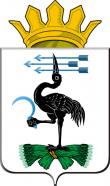 АДМИНИСТРАЦИЯ  БАЙКАЛОВСКОГО МУНИЦИПАЛЬНОГО РАЙОНА  СВЕРДЛОВСКОЙ ОБЛАСТИП О С Т А Н О В Л Е Н И Е     ______.2022г.                                      №                                    с. БайкаловоОб утверждении Административного регламента предоставления муниципальной услуги «Направление уведомления о соответствии указанных в уведомлении о планируемом строительстве параметров объекта индивидуального жилищного строительства или садового дома установленным параметрам и допустимости размещенияобъекта индивидуального жилищного строительства или садового дома на земельном участке» на территории Байкаловского муниципального района Свердловской области»Руководствуясь Градостроительным кодексом Российской Федерации, в соответствии с Федеральным законом от 27 июля 2010 года № 210-ФЗ «Об организации предоставления государственных и муниципальных услуг»,  Порядком разработки и утверждения административных регламентов предоставления муниципальных услуг, утвержденным Постановлением Администрации Байкаловского муниципального района Свердловской области от 10.10.2022 года № 392, принимая во внимание заключенные соглашения о передачи части полномочий от сельских поселений, входящих в состав Байкаловского муниципального района муниципальному району, Администрация Байкаловского муниципального района Свердловской области,ПОСТАНОВЛЯЕТ:	1. Утвердить Административный регламент предоставления муниципальной услуги «Направление уведомления о соответствии указанных в уведомлении о планируемом строительстве параметров объекта индивидуального жилищного строительства или садового дома установленным параметрам и допустимости размещения объекта индивидуального жилищного строительства или садового дома на земельном участке» на территории Байкаловского муниципального района Свердловской области (прилагается).	2. Постановление Администрации муниципального образования Байкаловский муниципальный район от 14.08.2020  № 228 «Об утверждении Административного регламента предоставления муниципальной услуги  «Выдача уведомления о соответствии (несоответствии) указанных в уведомлении о планируемом строительстве параметров объекта индивидуального жилищного строительства или садового дома установленным параметрам и допустимости размещения объекта индивидуального жилищного строительства или садового дома на земельном участке» признать утратившим силу.	3. Опубликовать настоящее постановление в Вестнике Байкаловского муниципального района и разместить на официальном сайте Администрации Байкаловского муниципального района Свердловской области в сети Интернет.	4.  Контроль исполнения настоящего постановления возложить на заместителя главы Администрации Байкаловского муниципального района по развитию Глухих П.А.Глава Байкаловского муниципального района                                                 А.Г. ДорожкинУтвержденПостановлением АдминистрацииБайкаловского муниципального районаСвердловской областиот _____. 2022г. №____Административный регламент предоставления муниципальной услуги «Направление уведомления о соответствии указанных в уведомлении о планируемом строительстве параметров объекта индивидуального жилищного строительства или садового дома установленным параметрам и допустимости размещенияобъекта индивидуального жилищного строительства или садового дома на земельном участке» на территории Байкаловского муниципального района Свердловской областиРаздел I. Общие положенияПредмет регулирования регламентаАдминистративный регламент предоставления муниципальной услуги «Направление уведомления о соответствии указанных в уведомлении о планируемом строительстве параметров объекта индивидуального жилищного строительства или садового дома установленным параметрам и допустимости размещения объекта индивидуального жилищного строительства или садового дома на земельном участке» (Направление уведомления о соответствии указанных в уведомлении о планируемом строительстве или реконструкции объекта индивидуального жилищного строительства или садового дома параметров объекта индивидуального жилищного строительства или садового дома установленным параметрам и допустимости размещения объекта индивидуального жилищного строительства или садового дома на земельном участке либо несоответствии указанных в уведомлении о планируемом строительстве или реконструкции объекта индивидуального жилищного строительства или садового дома параметров объекта индивидуального жилищного строительства или садового дома установленным параметрам и (или) недопустимости размещения объекта индивидуального жилищного строительства или садового дома на земельном участке) разработан в целях повышения качества и доступности предоставления муниципальной услуги, определяет стандарт, сроки и последовательность действий (административных процедур) (Далее - Регламент) при осуществлении полномочий по направлению уведомления о соответствии указанных в уведомлении о планируемом строительстве параметров объекта индивидуального жилищного строительства или садового дома установленным параметрам и допустимости размещения объекта индивидуального жилищного строительства или садового дома на земельном участке в Байкаловском муниципальном районе Свердловской области.Круг заявителейЗаявителями на получение муниципальной услуги являются физические или юридические лица, выполняющие функции застройщика в соответствии с пунктом 16 статьи 1 Градостроительного кодекса Российской Федерации, в том числе технические заказчики, которым застройщиком переданы свои функции, предусмотренные законодательством о градостроительной деятельности (далее – заявитель).Интересы заявителей, указанных в пункте 1.2 настоящего Административного регламента, могут представлять лица, обладающие соответствующими полномочиями (далее – представитель).Требование предоставления заявителю муниципальной услугив соответствии с вариантом предоставления муниципальнойуслуги, соответствующим признакам заявителя, определеннымв результате анкетирования, проводимого органом,предоставляющим услугу (далее - профилирование),а также результата, за предоставлением которогообратился заявительМуниципальная услуга предоставляется заявителю в соответствии с вариантом предоставления муниципальной услуги.Вариант предоставления муниципальной услуги определяется исходя из установленных в соответствии с Приложением № 1 к настоящему Регламенту признаков заявителя, а также из результата предоставления муниципальной услуги, за предоставлением которого обратился заявитель.Признаки заявителя определяются путем профилирования, осуществляемого в соответствии с настоящим Регламентом.Раздел II. Стандарт предоставления муниципальной услугиНаименование муниципальной услугиНаименование муниципальной услуги – «Направление уведомления о соответствии указанных в уведомлении о планируемом строительстве параметров объекта индивидуального жилищного строительства или садового дома установленным параметрам и допустимости размещения объекта индивидуального жилищного строительства или садового дома на земельном участке» (Направление уведомления о соответствии указанных в уведомлении о планируемом строительстве или реконструкции объекта индивидуального жилищного строительства или садового дома параметров объекта индивидуального жилищного строительства или садового дома установленным параметрам и допустимости размещения объекта индивидуального жилищного строительства или садового дома на земельном участке либо несоответствии указанных в уведомлении о планируемом строительстве или реконструкции объекта индивидуального жилищного строительства или садового дома параметров объекта индивидуального жилищного строительства или садового дома установленным параметрам и (или) недопустимости размещения объекта индивидуального жилищного строительства или садового дома на земельном участке) (далее - услуга). Наименование органа предоставляющего муниципальную услугуМуниципальная услуга предоставляется Администрацией Байкаловского муниципального района Свердловской области (далее – уполномоченный орган).Многофункциональный центр предоставления государственных и муниципальных услуг (далее – многофункциональный центр) в соответствии с соглашением, заключенным между многофункциональным центром и Администрацией Байкаловского муниципального района в соответствии с требованиями Федерального закона от 27 июля 2010 г. № 210-ФЗ «Об организации предоставления государственных и муниципальных услуг», с момента вступления в силу указанного соглашения о взаимодействии вправе принимать решение об отказе в приеме уведомления о планируемом строительстве или реконструкции объекта индивидуального жилищного строительства или садового дома (далее - уведомление о планируемом строительстве), уведомления об изменении параметров планируемого строительства или реконструкции объекта индивидуального жилищного строительства или садового дома (далее – уведомление об изменении параметров) и прилагаемых к ним документов в случае, если такое уведомление подано в многофункциональный центр.Результат предоставления муниципальной услугиРезультатом предоставления услуги является:а) уведомление о соответствии указанных в уведомлении о планируемом строительстве параметров объекта индивидуального жилищного строительства или садового дома установленным параметрам и допустимости размещения объекта индивидуального жилищного строительства или садового дома на земельном участке (далее – уведомление о соответствии);б) уведомление о несоответствии в случае наличия оснований, указанных в пункте 2.17 настоящего Регламента.Формы уведомления о соответствии, уведомления о несоответствии утверждаются федеральным органом исполнительной власти, осуществляющим функции по выработке и реализации государственной политики и нормативно- правовому регулированию в сфере строительства, архитектуры, градостроительства.          2.5. Результат предоставления услуги, указанный в пункте 2.3 настоящего Регламента:направляется заявителю в форме электронного документа, подписанного усиленной квалифицированной электронной подписью уполномоченного должностного лица, в личный кабинет на Едином портале, региональном портале в случае, если такой способ указан в уведомлении о планируемом строительстве, уведомлении об изменении параметров;выдается заявителю на бумажном носителе при личном обращении в уполномоченный орган, многофункциональный центр либо направляется заявителю посредством почтового отправления в соответствии с выбранным заявителем способом получения результата предоставления услуги.Срок предоставления муниципальной услугиСрок предоставления услуги составляет:не более семи рабочих дней со дня поступления уведомления о планируемом строительстве, уведомления об изменении параметров в уполномоченный орган, за исключением случая, предусмотренного частью 8 статьи 511 Градостроительного кодекса Российской Федерации;не более двадцати рабочих дней со дня поступления уведомления о планируемом строительстве, уведомления об изменении параметров в уполномоченный орган, в случае, предусмотренном частью 8 статьи 511 Градостроительного кодекса Российской Федерации.Правовые основания для предоставления муниципальной услуги   	2.7. Перечень нормативных правовых актов, регулирующих предоставление муниципальной услуги (с указанием их реквизитов и источников официального опубликования), размещается в федеральной государственной информационной системе «Федеральный реестр государственных и муниципальных услуг функций)».Нормативные правовые акты, регулирующие предоставление муниципальной услуги, информация о порядке досудебного (внесудебного) обжалования решений и действий (бездействия) органов, предоставляющих муниципальную услугу, а также их должностных лиц, муниципальных служащих, работников размещаются на официальном сайте Администрации Байкаловского муниципального района http://mobmr.ru/dokumenty/administrativnye-reglamenty/ в информационно-телекоммуникационной сети «Интернет», а также в федеральной государственной информационной системе "Единый портал государственных и муниципальных услуг (функций)" (далее – Единый портал), на региональном портале государственных и муниципальных услуг (функций), являющемся государственной информационной системой Свердловской области (далее – региональный портал).Исчерпывающий перечень документов, необходимых для предоставления муниципальной услуги 	2.8. Исчерпывающий перечень документов, необходимых для предоставления услуги, подлежащих представлению заявителем самостоятельно:а) уведомление о планируемом строительстве, уведомление об изменении параметров. В случае их представления в электронной форме посредством Единого портала, регионального портала в соответствии с подпунктом «а» пункта 2.10 настоящего Административного регламента указанные уведомления заполняются путем внесения соответствующих сведений в интерактивную форму на Едином портале, региональном портале c представлением схематичного изображения планируемого к строительству или реконструкции объекта капитального строительства на земельном участке;б) документ, удостоверяющий личность заявителя или представителя заявителя, в случае представления уведомления о планируемом строительстве, уведомления об изменении параметров и прилагаемых к ним документов посредством личного обращения в уполномоченный орган, в том числе через многофункциональный центр. В случае представления документов в электронной форме посредством Единого портала, регионального портала в соответствии с подпунктом «а» пункта 2.10 настоящего Административного регламента представление указанного документа не требуется;в) документ, подтверждающий полномочия представителя заявителя действовать от имени заявителя (в случае обращения за получением услуги представителя заявителя). В случае представления документов в электронной форме посредством Единого портала, регионального портала в соответствии с подпунктом «а» пункта 2.10 настоящего Административного регламента указанный документ, выданный заявителем, являющимся юридическим лицом, удостоверяется усиленной квалифицированной электронной подписью или усиленной неквалифицированной электронной подписью правомочного должностного лица такого юридического лица, а документ, выданный заявителем, являющимся физическим лицом, - усиленной квалифицированной электронной подписью нотариуса;г) правоустанавливающие документы на земельный участок в случае, если права на него не зарегистрированы в Едином государственном реестре недвижимости;д) заверенный перевод на русский язык документов о государственной регистрации юридического лица в соответствии с законодательством иностранного государства в случае, если застройщиком является иностранное юридическое лицо;е) описание внешнего облика объекта индивидуального жилищного строительства или садового дома в случае, если строительство или реконструкция объекта индивидуального жилищного строительства или садового дома планируется в границах территории исторического поселения федерального или регионального значения, за исключением случая, предусмотренного частью 5 статьи 511 Градостроительного кодекса Российской Федерации.Описание внешнего облика объекта индивидуального жилищного строительства или садового дома включает в себя описание в текстовой форме и графическое описание. Описание внешнего облика объекта индивидуального жилищного строительства или садового дома в текстовой форме включает в себя указание на параметры объекта индивидуального жилищного строительства или садового дома, цветовое решение их внешнего облика, планируемые к использованию строительные материалы, определяющие внешний облик объекта индивидуального жилищного строительства или садового дома, а также описание иных характеристик объекта индивидуального жилищного строительства или садового дома, требования к которым установлены градостроительным регламентом в качестве требований к архитектурным решениям объекта капитального строительства. Графическое описание представляет собой изображение внешнего облика объекта индивидуального жилищного строительства или садового дома, включая фасады и конфигурацию объекта индивидуального жилищного строительства или садового дома.	2.9. Исчерпывающий перечень необходимых для предоставления услуги документов (их копий или сведений, содержащихся в них), которые запрашиваются уполномоченным органом в порядке межведомственного информационного взаимодействия (в том числе с использованием единой системы межведомственного электронного взаимодействия и подключаемых к ней региональных систем межведомственного электронного взаимодействия) (далее – СМЭВ) в государственных органах, органах местного самоуправления и подведомственных государственным органам и органам местного самоуправления организациях, в распоряжении которых находятся указанные документы, и которые заявитель вправе представить по собственной инициативе:а) сведения из Единого государственного реестра недвижимости об основных  характеристиках и зарегистрированных правах на земельный участок;б) сведения из Единого государственного реестра юридических лиц (при обращении застройщика, являющегося юридическим лицом) или из Единого государственного реестра индивидуальных предпринимателей (при обращении застройщика, являющегося индивидуальным предпринимателем);в) уведомление органа исполнительной власти Свердловской области, уполномоченного в области охраны объектов культурного наследия о соответствии или несоответствии указанного описания внешнего облика объекта индивидуального жилищного строительства или садового дома предмету охраны исторического поселения и требованиям к архитектурным решениям объектов капитального строительства, установленным градостроительным регламентом применительно к территориальной зоне, расположенной в границах территории исторического поселения федерального или регионального значения.	2.10. Заявитель или его представитель представляет уведомление о планируемом строительстве, уведомление об изменении параметров по формам, утвержденным федеральным органом исполнительной власти, осуществляющим функции по выработке и реализации государственной политики и нормативно-правовому регулированию в сфере строительства, архитектуры, градостроительства, а также прилагаемые к ним документы, указанные в подпунктах «б» - «е» пункта 2.8 настоящего Административного регламента, одним из следующих способов:а) в электронной форме посредством Единого портала, регионального портала.В случае направления уведомления о планируемом строительстве, уведомления об изменении параметров и прилагаемых к ним документов указанным способом заявитель или его представитель, прошедшие процедуры регистрации, идентификации и аутентификации с использованием федеральной государственной информационной системы «Единая система идентификации и аутентификации в инфраструктуре, обеспечивающей информационно- технологическое взаимодействие информационных систем, используемых для предоставления государственных и муниципальных услуг в электронной форме» (далее – ЕСИА) или иных государственных информационных систем, если такие государственные информационные системы в установленном Правительством Российской Федерации порядке обеспечивают взаимодействие с ЕСИА, при условии совпадения сведений о физическом лице в указанных информационных системах, заполняют формы указанных уведомлений с использованием интерактивной формы в электронном виде.Уведомление о планируемом строительстве, уведомление об изменении параметров направляется заявителем или его представителем вместе с прикрепленными электронными документами, указанными в подпунктах «б» - «е» пункта 2.8 настоящего Административного регламента. Уведомление о планируемом строительстве, уведомление об изменении параметров подписывается заявителем или его представителем, уполномоченным на подписание таких уведомлений, простой электронной подписью, либо усиленной квалифицированной электронной	подписью, либо усиленной неквалифицированной подписью, сертификат ключа проверки которой создан и используется в инфраструктуре, обеспечивающей информационно- технологическое взаимодействие информационных систем, используемых для предоставления государственных и муниципальных услуг в электронной форме, которая создается и проверяется с использованием средств электронной подписи и средств удостоверяющего центра, имеющих подтверждение соответствия требованиям, установленным федеральным органом исполнительной власти в области обеспечения безопасности в соответствии с частью 5 статьи 8 Федерального закона от 6 апреля 2011 года № 63-ФЗ «Об электронной подписи», а также при наличии у владельца сертификата ключа проверки ключа простой электронной подписи, выданного ему при личном приеме в соответствии с Правилами использования простой электронной подписи при обращении за получением государственных и муниципальных услуг, утвержденными постановлением Правительства Российской Федерации от 25 января 2013 года № 33 «Об использовании простой электронной подписи при оказании государственных и муниципальных услуг», в соответствии с Правилами определения видов электронной подписи, использование которых допускается при обращении за получением государственных и муниципальных услуг, утвержденными постановлением Правительства Российской Федерации от 25 июня 2012 года № 634 «О видах электронной подписи, использование которых допускается при обращении за получением государственных и муниципальных услуг» (далее – усиленная неквалифицированная электронная подпись).В целях предоставления услуги заявителю или его представителю обеспечивается в многофункциональных центрах доступ к Единому порталу, региональному порталу в соответствии с постановлением Правительства Российской Федерации от 22 декабря 2012 года № 1376 «Об утверждении Правил организации деятельности многофункциональных центров предоставления государственных и муниципальных услуг».б) на бумажном носителе посредством личного обращения в уполномоченный орган, в том числе через многофункциональный центр в соответствии с соглашением о взаимодействии между многофункциональным центром и уполномоченным органом, заключенным в соответствии с постановлением Правительства Российской Федерации от 27 сентября 2011 года № 797 «О взаимодействии между многофункциональными центрами предоставления государственных и муниципальных услуг и федеральными органами исполнительной власти, органами государственных внебюджетных фондов, органами государственной власти субъектов Российской Федерации, органами местного самоуправления», либо посредством почтового отправления с уведомлением о вручении.Исчерпывающий перечень оснований для отказа в приеме документов, необходимых для предоставления муниципальной услуги	2.11. Исчерпывающий перечень оснований для отказа в приеме документов, указанных в пункте 2.8 настоящего Регламента, в том числе представленных в электронной форме:а) уведомление о планируемом строительстве, уведомление об изменении параметров представлено в орган местного самоуправления, в полномочия которых не входит предоставление услуги;б) представленные документы утратили силу на день обращения за получением услуги (документ, удостоверяющий личность; документ, удостоверяющий полномочия представителя заявителя, в случае обращения за получением услуги указанным лицом);в) представленные документы содержат подчистки и исправления текста;г) представленные в электронной форме документы содержат повреждения, наличие которых не позволяет в полном объеме получить информацию и сведения, содержащиеся в документах;д) уведомление о планируемом строительстве, уведомление об изменении параметров и документы, указанные в подпунктах «б» - «е» пункта 2.8 настоящего Регламента, представлены в электронной форме с нарушением требований, установленных пунктами 2.33 - 2.35 настоящего Регламента;е) выявлено несоблюдение установленных статьей 11 Федерального закона от 6 апреля 2011 года № 63-ФЗ «Об электронной подписи» условий признания квалифицированной электронной подписи действительной в документах, представленных в электронной форме.	2.12. Решение об отказе в приеме документов, указанных в пункте 2.8 настоящего Регламента, оформляется по форме согласно Приложению № 2 к настоящему Регламенту.	2.13. Решение об отказе в приеме документов, указанных в пункте 2.8 настоящего Регламента, направляется заявителю способом, определенным заявителем в уведомлении о планируемом строительстве, уведомлении об изменении параметров, не позднее рабочего для, следующего за днем получения таких уведомлений, либо выдается в день личного обращения за получением указанного решения в многофункциональный центр или уполномоченный орган.	2.14. Отказ в приеме документов, указанных в пункте 2.8 настоящего Регламента, не препятствует повторному обращению заявителя в уполномоченный орган.	2.15. Уведомление о планируемом строительстве, уведомление об изменении параметров считаются ненаправленными, а уполномоченный орган в течение трех рабочих дней со дня поступления уведомления о планируемом строительстве, уведомления об изменении параметров возвращает заявителю такое уведомление и прилагаемые к нему документы без рассмотрения по форме согласно Приложению № 3, с указанием причин возврата, в следующих случаях:а) в уведомлении о планируемом строительстве, уведомлении об изменении параметров отсутствуют сведения, предусмотренные частью 1 статьи 511 Градостроительного кодекса Российской Федерации;б) отсутствуют документы, прилагаемые к уведомлению о планируемом строительстве, уведомлению об изменении параметров, предусмотренные подпунктами «в», «д» и «е» пункта 2.8 настоящего Административного регламента.Исчерпывающий перечень оснований для приостановленияили отказа в предоставлении муниципальной услуги	2.16. Оснований для приостановления предоставления услуги или отказа в предоставлении услуги не предусмотрено законодательством Российской Федерации.	2.17. Исчерпывающий перечень оснований для направления заявителю уведомления о несоответствии:а) указанные в уведомлении о планируемом строительстве, уведомлении об изменении параметров параметры объекта индивидуального жилищного строительства или садового дома не соответствуют предельным параметрам разрешенного строительства, реконструкции объектов капитального строительства, установленным правилами землепользования и застройки, документацией по планировке территории или обязательным требованиям к параметрам объектов капитального строительства, установленным Градостроительным кодексом Российской Федерации, другими федеральными законами и действующим на дату поступления уведомления о планируемом строительстве, уведомления об изменении параметров;б) размещение указанных в уведомлении о планируемом строительстве, уведомлении об изменении параметров объекта индивидуального жилищного строительства или садового дома не допускается в соответствии с видами разрешенного использования земельного участка и (или) ограничениями, установленными в соответствии с земельным и иным законодательством Российской Федерации и действующими на дату поступления уведомления о планируемом строительстве;в) уведомление о планируемом строительстве, уведомление об изменении параметров    подано    или    направлено    лицом, не    являющимся застройщиком в связи с отсутствием у него прав на земельный участок;г) в срок, указанный в части 9 статьи 511 Градостроительного кодекса Российской Федерации, от органа исполнительной власти субъекта Российской Федерации, уполномоченного в области охраны объектов культурного наследия, поступило уведомление о несоответствии описания внешнего облика объекта индивидуального жилищного строительства или садового дома предмету охраны исторического поселения и требованиям к архитектурным решениям объектов капитального строительства, установленным градостроительным регламентом применительно к территориальной зоне, расположенной в границах территории исторического поселения федерального или регионального значения.Размер платы, взимаемой с заявителя при предоставлении муниципальной услуги, и способы ее взимания	2.18. Предоставление услуги осуществляется без взимания платы.Максимальный срок ожидания в очереди при подаче заявителем запроса 
о предоставлении муниципальной услуги и при получении результата предоставления муниципальной услуги2.19. Максимальный срок ожидания в очереди при подаче запроса 
о предоставлении муниципальной услуги и при получении результата предоставления муниципальной услуги в Администрации Байкаловского муниципального района или Многофункциональном центре не должен превышать 15 минут.Срок регистрации запроса заявителяо предоставлении муниципальной услуги 	2.20. Регистрация уведомления о планируемом строительстве, уведомления об изменении параметров, представленных заявителем указанными в пункте 2.10 настоящего Регламента способами в уполномоченный орган, осуществляется не позднее одного рабочего дня, следующего за днем его  поступления.В случае представления уведомления о планируемом строительстве, уведомления об изменении параметров в электронной форме посредством Единого портала, регионального портала вне рабочего времени уполномоченного органа либо в выходной, нерабочий праздничный день днем поступления уведомления о планируемом строительстве, уведомления об изменении параметров считается первый рабочий день, следующий за днем представления заявителем указанного уведомления.Уведомление о планируемом строительстве, уведомление об изменении параметров считается поступившим в уполномоченный орган со дня его регистрации.Требования к помещениям, в которых предоставляется муниципальная услуга2.21. Центральный вход в здание уполномоченного на предоставление муниципальной услуги органа должен быть оборудован информационной табличкой (вывеской), содержащей информацию:наименование;местонахождение и юридический адрес;режим работы;график приема;номера телефонов для справок.В целях обеспечения беспрепятственного доступа Заявителей, в том числе передвигающихся на инвалидных колясках, вход в здание и помещения, в которых предоставляется муниципальная услуга, оборудуются пандусами, поручнями, иными специальными приспособлениями, позволяющими обеспечить беспрепятственный доступ и передвижение инвалидов, в соответствии с законодательством Российской Федерации о социальной защите инвалидов. Помещения, в которых предоставляется муниципальная услуга, должны соответствовать санитарно-эпидемиологическим правилам и нормативам.Помещения, в которых предоставляется муниципальная услуга, оснащаются:противопожарной системой и средствами пожаротушения;системой оповещения о возникновении чрезвычайной ситуации;туалетными комнатами для посетителей.Зал ожидания Заявителей оборудуется стульями, скамьями, количество которых определяется исходя из фактической нагрузки и возможностей для их размещения в помещении, а также информационными стендами.Тексты материалов, размещенных на информационном стенде, печатаются удобным для чтения шрифтом, без исправлений, с выделением наиболее важных мест полужирным шрифтом. Оформление визуальной, текстовой и мультимедийной информации о порядке предоставления муниципальной услуги должно соответствовать оптимальному зрительному и слуховому восприятию этой информации Заявителями, в том числе Заявителями с ограниченными возможностями.Места для заполнения заявлений оборудуются стульями, столами (стойками), бланками заявлений, письменными принадлежностями.Места приема Заявителей оборудуются информационными табличками (вывесками) с указанием:номера кабинета и наименования отдела;фамилии, имени и отчества (последнее – при наличии), должности ответственного за прием документов лица;графика приема Заявителей.Рабочее место каждого ответственного за прием документов лица, должно быть оборудовано персональным компьютером с возможностью доступа к необходимым информационным базам данных, печатающим устройством (принтером) и копирующим устройством.Лицо, ответственное за прием документов, должно иметь настольную табличку с указанием фамилии, имени, отчества (последнее – при наличии) и должности.При предоставлении муниципальной услуги инвалидам обеспечиваются:возможность беспрепятственного доступа к объекту (зданию, помещению), в котором предоставляется муниципальная услуга;возможность самостоятельного передвижения по территории, на которой расположены здания и помещения, в которых предоставляется муниципальная услуга, а также входа в такие объекты и выхода из них, посадки в транспортное средство и высадки из него, в том числе с использованием кресла-коляски, с помощью работников объекта, предоставляющих муниципальную услугу;сопровождение инвалидов, имеющих стойкие расстройства функции зрения и самостоятельного передвижения;надлежащее размещение оборудования и носителей информации, необходимых для обеспечения беспрепятственного доступа инвалидов к зданиям и помещениям, в которых предоставляется муниципальная услуга, и к муниципальной услуге с учетом ограничений их жизнедеятельности;допуск сурдопереводчика и тифлосурдопереводчика;допуск собаки-проводника при наличии документа, подтверждающего ее специальное обучение, на объекты (здания, помещения), в которых предоставляется муниципальная услуги;оказание инвалидам помощи в преодолении барьеров, мешающих получению ими муниципальной услуги наравне с другими лицами.Помещения уполномоченного на предоставление муниципальной услуги органа для предоставления муниципальной услуги размещаются в отдельно стоящем здании для свободного доступа Заявителей.При расположении помещения уполномоченного на предоставление муниципальной услуги органа на верхнем этаже специалисты уполномоченного органа обязаны осуществлять прием Заявителей на первом этаже, если по состоянию здоровья Заявитель не может подняться по лестнице.Показатели доступности и качества муниципальной услуги	2.22. Основными показателями доступности предоставления муниципальной услуги являются:наличие полной и понятной информации о порядке, сроках и ходе предоставления муниципальной услуги в информационно- телекоммуникационных сетях общего пользования (в том числе в сети "Интернет"), средствах массовой информации;возможность получения заявителем уведомлений о предоставлении муниципальной услуги с помощью Единого портала, регионального портала;возможность получения информации о ходе предоставления муниципальной услуги, в том числе с использованием информационно- коммуникационных технологий.	2.23. Основными показателями качества предоставления муниципальной услуги являются:своевременность предоставления муниципальной услуги в соответствии со стандартом ее предоставления, установленным настоящим Административным регламентом;минимально возможное количество взаимодействий гражданина с должностными лицами, участвующими в предоставлении муниципальной услуги;отсутствие обоснованных жалоб на действия (бездействие) сотрудников и их некорректное (невнимательное) отношение к заявителям;отсутствие нарушений установленных сроков в процессе предоставления муниципальной услуги;отсутствие заявлений об оспаривании решений, действий (бездействия) уполномоченного органа, его должностных лиц, принимаемых (совершенных) при предоставлении муниципальной услуги, по итогам рассмотрения которых вынесены решения об удовлетворении (частичном удовлетворении) требований заявителей.2.23. Информирование о порядке предоставления муниципальной услуги осуществляется:             1) непосредственно при личном приеме заявителя в уполномоченном органе или многофункциональном центре;               2) по телефону уполномоченного органа или многофункционального центра;письменно, в том числе посредством электронной почты, факсимильной связи;посредством размещения в открытой и доступной форме информации:на Едином портале (https://www.gosuslugi.ru/);на региональном портале;на официальном сайте уполномоченного органа http://mobmr.ru/dokumenty/administrativnye-reglamenty/ посредством размещения информации на информационных стендах уполномоченного органа или многофункционального центра.	2.24. Информирование осуществляется по вопросам, касающимся:способов подачи уведомления о планируемом строительстве, уведомления об изменении параметров;адресов уполномоченного органа и многофункциональных центров, обращение в которые необходимо для предоставления муниципальной услуги;справочной информации о работе уполномоченного органа (структурных подразделений уполномоченного органа);документов, необходимых для предоставления муниципальной услуги;порядка и сроков предоставления муниципальной услуги;  порядка получения сведений о ходе рассмотрения уведомления о  планируемом строительстве, уведомления об изменении параметров;порядка досудебного (внесудебного) обжалования действий (бездействия) должностных лиц, и принимаемых ими решений при предоставлении муниципальной услуги.Получение информации по вопросам предоставления муниципальной услуги осуществляется бесплатно.	2.25. При устном обращении заявителя (лично или по телефону) должностное лицо уполномоченного органа, работник многофункционального центра, осуществляющий консультирование, подробно и в вежливой (корректной) форме информирует обратившихся по интересующим вопросам.Ответ на телефонный звонок должен начинаться с информации о наименовании органа, в который позвонил заявитель, фамилии, имени, отчества (последнее – при наличии) и должности специалиста, принявшего телефонный звонок.Если должностное лицо уполномоченного органа не может самостоятельно дать ответ, телефонный звонок должен быть переадресован (переведен) на другое должностное лицо или же обратившемуся лицу должен быть сообщен телефонный номер, по которому можно будет получить необходимую информациюЕсли подготовка ответа требует продолжительного времени, он предлагает заявителю один из следующих вариантов дальнейших действий:изложить обращение в письменной форме; назначить другое время для консультаций.Должностное лицо уполномоченного органа не вправе осуществлять информирование, выходящее за рамки стандартных процедур и условий предоставления муниципальной услуги, и влияющее прямо или косвенно на принимаемое решение.Продолжительность информирования по телефону не должна превышать 10 минут.Информирование осуществляется в соответствии с графиком приема граждан.	2.26. На Едином портале размещаются сведения, предусмотренные Положением о федеральной государственной информационной системе «Федеральный реестр государственных и муниципальных услуг (функций)», утвержденным     постановлением      Правительства      Российской      Федерации от 24 октября 2011 года № 861.Доступ к информации о сроках и порядке предоставления муниципальной услуги осуществляется без выполнения заявителем каких-либо требований, в том числе без использования программного обеспечения, установка которого на технические средства заявителя требует заключения лицензионного или иного соглашения с правообладателем программного обеспечения, предусматривающего взимание платы, регистрацию или авторизацию заявителя или предоставление им персональных данных.	2.27. На официальном сайте уполномоченного органа, на стендах в местах предоставления муниципальной услуги и в многофункциональном центре размещается следующая справочная информация:о месте нахождения и графике работы уполномоченного органа и их структурных подразделений, ответственных за предоставление муниципальной услуги, а также многофункциональных центров;справочные телефоны структурных подразделений уполномоченного органа, ответственных за предоставление муниципальной услуги, в том числе номер телефона-автоинформатора (при наличии);адрес официального сайта, а также электронной почты и (или) формы обратной связи уполномоченного органа в сети "Интернет".	2.28. В залах ожидания уполномоченного органа размещаются нормативные правовые акты, регулирующие порядок предоставления муниципальной услуги, в том числе Административный регламент, которые по требованию заявителя предоставляются ему для ознакомления.	2.29. Размещение информации о порядке предоставления муниципальной услуги на информационных стендах в помещении многофункционального центра осуществляется в соответствии с соглашением, заключенным между многофункциональным центром и уполномоченным органом с учетом требований к информированию, установленных Административным регламентом.	2.30. Информация о ходе рассмотрения уведомления о планируемом строительстве, уведомления об изменении параметров и о результатах предоставления муниципальной услуги может быть получена заявителем (его представителем) в личном кабинете на Едином портале, региональном портале, а также в соответствующем структурном подразделении уполномоченного органа при обращении заявителя лично, по телефону посредством электронной почты.Иные требования к предоставлению муниципальной услуги, в том числе учитывающие особенности предоставления муниципальных услуг в многофункциональных центрах и особенности предоставления муниципальных услуг в электронной форме2.31. Услуги, которые являются необходимыми и обязательными 
для предоставления муниципальной услуги не предусмотрены.2.32. Информационная система, используемая для предоставления муниципальной услуги: ЕПГУ.	2.33. Документы, прилагаемые заявителем к уведомлению о планируемом строительстве, уведомлению об изменении параметров, представляемые в электронной форме, направляются в следующих форматах:а) xml - для документов, в отношении которых утверждены формы и требования по формированию электронных документов в виде файлов в формате xml;б) doc,   docx,   odt   -    для    документов    с    текстовым    содержанием, не включающим формулы;в) pdf, jpg, jpeg, png, bmp, tiff - для документов с текстовым содержанием, в том числе включающих формулы и (или) графические изображения, а также документов с графическим содержанием;г) zip, rar – для сжатых документов в один файл;д) sig – для открепленной усиленной квалифицированной электронной подписи.	2.34. В случае если оригиналы документов, прилагаемых к уведомлению о планируемом строительстве, уведомлению об изменении параметров, выданы и подписаны уполномоченным органом на бумажном носителе, допускается формирование таких документов, представляемых в электронной форме, путем сканирования непосредственно с оригинала документа (использование копий не допускается), которое осуществляется с сохранением ориентации оригинала документа в разрешении 300 - 500 dpi (масштаб 1:1) и всех аутентичных признаков подлинности (графической подписи лица, печати, углового штампа бланка), с использованием следующих режимов:«черно-белый» (при отсутствии в документе графических изображений и (или) цветного текста);«оттенки серого» (при наличии в документе графических изображений, отличных от цветного графического изображения);«цветной» или «режим полной цветопередачи» (при наличии в документе цветных графических изображений либо цветного текста).Количество файлов должно соответствовать количеству документов, каждый из которых содержит текстовую и (или) графическую информацию.	2.35. Документы, прилагаемые заявителем к уведомлению о планируемом строительстве, уведомлению об изменении параметров, представляемые в электронной форме, должны обеспечивать возможность идентифицировать документ и количество листов в документе.	2.36. При предоставлении муниципальной услуги в электронной форме заявителю обеспечиваются:получение информации о порядке и сроках предоставления муниципальной услуги;запись на прием в уполномоченный орган для подачи уведомления о планируемом строительстве, уведомления об изменении параметров;формирование уведомления о планируемом строительстве, уведомления об изменении параметров;прием и регистрация уполномоченным органом уведомления о планируемом строительстве, уведомления об изменении параметров и иных документов, необходимых для предоставления муниципальной услуги;получение результата предоставления муниципальной услуги;получение сведений о ходе рассмотрения уведомления о планируемом строительстве, уведомления об изменении параметров;осуществление оценки качества предоставления муниципальной услуги;досудебное (внесудебное) обжалование решений и действий (бездействия) уполномоченного органа, должностного лица уполномоченного органа либо государственного или муниципального служащего;анкетирование заявителя (предъявление заявителю перечня вопросов и исчерпывающего перечня вариантов ответов на указанные вопросы) в целях определения варианта муниципальной услуги, предусмотренного	настоящим Регламентом, соответствующего признакам заявителя;предъявление заявителю варианта предоставления муниципальной услуги, предусмотренного настоящим Регламентом.	2.37. Формирование уведомления о планируемом строительстве, уведомления об изменении параметров.Формирование уведомления о планируемом строительстве, уведомления об изменении параметров осуществляется посредством заполнения электронной формы уведомления о планируемом строительстве, уведомления об изменении параметров на Едином портале, региональном портале, без необходимости дополнительной подачи заявления в какой-либо иной форме.Форматно-логическая     проверка      сформированного      уведомления      о планируемом строительстве, уведомления об изменении параметров осуществляется после заполнения заявителем каждого из полей электронной формы уведомления о планируемом строительстве, уведомления об изменении параметров. При выявлении некорректно заполненного поля электронной формы уведомления о планируемом строительстве, уведомления об изменении параметров заявитель уведомляется о характере выявленной ошибки и порядке ее устранения посредством информационного сообщения непосредственно в электронной форме уведомления о планируемом строительстве, уведомления об изменении параметров.При формировании уведомления о планируемом строительстве, уведомления об изменении параметров заявителю обеспечивается:а) возможность копирования и сохранения уведомления о планируемом строительстве, уведомления об изменении параметров и иных документов, указанных в Административном регламенте, необходимых для предоставления муниципальной услуги;б) возможность печати на бумажном носителе копии электронной формы уведомления о планируемом строительстве, уведомления об изменении параметров;в) сохранение ранее введенных в электронную форму уведомления о планируемом строительстве, уведомления об изменении параметров значений в любой момент по желанию пользователя, в том числе при возникновении ошибок ввода и возврате для повторного ввода значений в электронную форму уведомления о планируемом строительстве, уведомления об изменении параметров;г) заполнение полей электронной формы уведомления о планируемом строительстве, уведомления об изменении параметров до начала ввода сведений заявителем с использованием сведений, размещенных в ЕСИА, и сведений, опубликованных на Едином портале, региональном портале, в части, касающейся сведений, отсутствующих в ЕСИА;д) возможность вернуться на любой из этапов заполнения электронной формы уведомления о планируемом строительстве, уведомления об изменении параметров без потери ранее введенной информации;е) возможность доступа заявителя на Едином портале, региональном портале, к ранее поданным им уведомлениям о планируемом строительстве, уведомлениям об изменении параметров в течение не менее одного года, а также к частично сформированным уведомлениям – в течение не менее 3 месяцев.Сформированное и подписанное уведомление о планируемом строительстве, уведомление об изменении параметров и иные документы, необходимые для предоставления муниципальной услуги, направляются в уполномоченный орган посредством Единого портала, регионального портала.	2.38. Уполномоченный орган обеспечивает в срок не позднее одного рабочего дня с момента подачи уведомления о планируемом строительстве, уведомления об изменении параметров на Единый портал, региональный портал, а в случае его поступления в выходной, нерабочий праздничный день, – в следующий за ним первый рабочий день:а) прием документов, необходимых для предоставления муниципальной услуги, и направление заявителю электронного сообщения о поступлении уведомления о планируемом строительстве, уведомления об изменении параметров;б) регистрацию уведомления о планируемом строительстве, уведомления об изменении параметров и направление заявителю уведомления о регистрации уведомления о планируемом строительстве, уведомления об изменении параметров либо об отказе в приеме документов, необходимых для предоставления муниципальной услуги.	2.39. Электронное уведомление о планируемом строительстве, уведомление об изменении параметров становится доступным для должностного лица уполномоченного органа, ответственного за прием и регистрацию уведомления о планируемом строительстве, уведомления об изменении параметров (далее – ответственное должностное лицо), в государственной информационной системе, используемой уполномоченным органом для предоставления муниципальной услуги (далее – ГИС).Ответственное должностное лицо:проверяет наличие электронных уведомлений о планируемом строительстве, уведомлений об изменении параметров, поступивших из Единого портала, регионального портала, с периодичностью не реже 2 раз в день;рассматривает поступившие уведомления о планируемом строительстве, уведомления об изменении параметров и приложенные образы документов (документы);производит действия в соответствии с пунктом 2.38 настоящего Административного регламента.	2.40. Заявителю в качестве результата предоставления муниципальной) услуги обеспечивается возможность получения документа:в форме электронного документа, подписанного усиленной квалифицированной электронной подписью уполномоченного должностного лица уполномоченного органа, направленного заявителю в личный кабинет на Едином портале, региональном портале;в виде бумажного документа, подтверждающего содержание электронного документа, который заявитель получает при личном обращении в многофункциональном центре.	2.41. Получение информации о ходе рассмотрения уведомления о планируемом строительстве, уведомления об изменении параметров и о результате предоставления муниципальной услуги производится в личном кабинете на Едином портале, региональном портале, при условии авторизации и технической возможности. Заявитель имеет возможность просматривать статус электронного уведомления о планируемом строительстве, уведомления об изменении параметров, а также информацию о дальнейших действиях в личном кабинете по собственной инициативе, в любое время.При предоставлении муниципальной услуги в электронной форме заявителю направляется:а) уведомление о приеме и регистрации уведомления о планируемом строительстве, уведомления об изменении параметров и иных документов, необходимых для предоставления муниципальной услуги, содержащее сведения о факте приема уведомления о планируемом строительстве, уведомления об изменении параметров и документов, необходимых для предоставления муниципальной услуги, и начале процедуры предоставления муниципальной услуги, а также сведения о дате и времени окончания предоставления муниципальной услуги либо мотивированный отказ в приеме документов, необходимых для предоставления муниципальной услуги;б) уведомление о результатах рассмотрения документов, необходимых для предоставления муниципальной услуги, содержащее сведения о принятии положительного решения о предоставлении муниципальной услуги и возможности получить результат предоставления муниципальной услуги либо мотивированный отказ в предоставлении муниципальной услуги.	2.42. Сведения о ходе рассмотрения уведомления о планируемом строительстве, уведомления об изменении параметров, направленных способом, указанным в подпункте «б» пункта 2.10 настоящего Регламента, предоставляются заявителю на основании его устного (при личном обращении либо по телефону в уполномоченный орган, многофункциональный центр) либо письменного запроса, составляемого в произвольной форме, без взимания платы. Письменный запрос может быть подан:а) на бумажном носителе посредством личного обращения в уполномоченный орган, в том числе через многофункциональный центр либо посредством почтового отправления с объявленной ценностью при его пересылке, описью вложения и уведомлением о вручении;б) в электронной форме посредством электронной почты.На основании запроса сведения о ходе рассмотрения уведомления о планируемом строительстве, уведомления об изменении параметров доводятся до заявителя в устной форме (при личном обращении либо по телефону в уполномоченный орган, многофункциональный центр) в день обращения заявителя либо в письменной форме, в том числе в электронном виде, если это предусмотрено указанным запросом, в течение двух рабочих дней со дня поступления соответствующего запроса.	2.43. Результат предоставления услуги (его копия или сведения, содержащиеся в нем):а) в течение пяти рабочих дней со дня его направления заявителю подлежит направлению (в том числе с использованием СМЭВ) в уполномоченные на ведение в государственных информационных системах обеспечения градостроительной деятельности органы исполнительной власти Свердловской области;б) предусмотренный подпунктом «б» пункта 2.3 настоящего Регламента, подлежит направлению в сроки, установленные пунктом 2.5 настоящего Регламента для предоставления услуги:в орган исполнительной власти Свердловской области, уполномоченный на осуществление государственного строительного надзора, в случае направления уведомления о несоответствии по основанию, предусмотренному подпунктом «а» пункта 2.17 настоящего Регламента;в федеральный орган исполнительной власти, уполномоченный на осуществление государственного земельного надзора, орган местного самоуправления, осуществляющий муниципальный земельный контроль, в случае направления уведомления о несоответствии по основаниям, предусмотренным подпунктами «б» и «в» пункта 2.17 настоящего Регламента;в орган исполнительной власти Свердловской области, уполномоченный в области охраны объектов культурного наследия, в случае направления уведомления о несоответствии по основанию, предусмотренному подпунктом «г» пункта 2.17 настоящего Регламента.		2.44. Оценка качества предоставления муниципальной услуги.Оценка качества предоставления муниципальной услуги осуществляется в соответствии с Правилами оценки гражданами эффективности деятельности руководителей территориальных органов федеральных органов исполнительной власти (их структурных подразделений) с учетом качества предоставления ими государственных услуг, а также применения результатов указанной оценки как основания для принятия решений о досрочном прекращении исполнения соответствующими руководителями своих должностных обязанностей, утвержденными постановлением Правительства Российской Федерации от 12 декабря 2012 года № 1284 «Об оценке гражданами эффективности деятельности руководителей территориальных органов федеральных органов исполнительной власти (их структурных подразделений) и территориальных органов государственных внебюджетных фондов (их региональных отделений) с учетом качества предоставления государственных услуг, руководителей многофункциональных центров предоставления государственных и муниципальных услуг с учетом качества организации предоставления государственных и муниципальных услуг, а также о применении результатов указанной оценки как основания для принятия решений о досрочном прекращении исполнения соответствующими руководителями своих должностных обязанностей».	2.45. Заявителю обеспечивается возможность направления жалобы на решения, действия или бездействие уполномоченного органа, должностного лица уполномоченного органа либо муниципального служащего в соответствии со статьей 112 Федерального закона от 27 июля 2010 года № 210-ФЗ «Об организации предоставления государственных и муниципальных услуг» (далее – Федеральный закон № 210-ФЗ) и в порядке, установленном постановлением Правительства Российской Федерации от 20 ноября 2012 года № 1198 «О федеральной государственной информационной системе, обеспечивающей процесс досудебного, (внесудебного) обжалования решений и действий (бездействия), совершенных при предоставлении государственных и муниципальных услуг».	2.46. При предоставлении муниципальной услуги запрещается требовать от заявителя:представления документов и информации или осуществления действий, представление или осуществление которых не предусмотрено нормативными правовыми актами, регулирующими отношения, возникающие в связи с предоставлением муниципальной услуги;представления документов и информации, которые в соответствии с нормативными правовыми актами Российской Федерации и Свердловской области, муниципальными правовыми актами Администрации Байкаловского муниципального района находятся в распоряжении органов, предоставляющих муниципальную услугу, государственных органов, органов местного самоуправления и (или) подведомственных государственным органам и органам местного самоуправления организаций, участвующих в предоставлении государственных (муниципальных) услуг, за исключением документов, указанных в части 6 статьи 7 Федерального закона № 210-ФЗ;представления документов и информации, отсутствие и (или) недостоверность которых не указывались при первоначальном отказе в приеме документов, необходимых для предоставления муниципальной услуги, либо в предоставлении муниципальной услуги, за исключением следующих случаев:изменение требований нормативных правовых актов, касающихся предоставления муниципальной услуги, после первоначальной подачи уведомления о планируемом строительстве, уведомления об изменении параметров;наличие ошибок в уведомлении о планируемом строительстве, уведомления об изменении параметров и документах, поданных заявителем после первоначального отказа в приеме документов, необходимых для предоставления муниципальной услуги, либо в предоставлении муниципальной услуги и не включенных в представленный ранее комплект документов;истечение срока действия документов или изменение информации после первоначального отказа в приеме документов, необходимых для предоставления муниципальной услуги, либо в предоставлении муниципальной услуги;выявление документально подтвержденного факта (признаков) ошибочного или противоправного действия (бездействия) должностного лица уполномоченного органа, служащего, работника многофункционального центра, работника организации, предусмотренной частью 11 статьи 16 Федерального закона № 210- ФЗ, при первоначальном отказе в приеме документов, необходимых для предоставления муниципальной услуги, либо в предоставлении муниципальной услуги, о чем в письменном виде за подписью руководителя уполномоченного органа, руководителя многофункционального центра при первоначальном отказе в приеме документов, необходимых для предоставления муниципальной услуги, либо руководителя организации, предусмотренной частью 11 статьи 16 Федерального закона № 210- ФЗ, уведомляется заявитель, а также приносятся извинения за доставленные неудобства;предоставления на бумажном носителе документов и информации, электронные образы которых ранее были заверены в соответствии с пунктом 72 части 1 статьи 16 Федерального закона № 210-ФЗ, за исключением случаев, если нанесение отметок на такие документы либо их изъятие является необходимым условием предоставления государственной или муниципальной услуги, и иных случаев, установленных федеральными законами.Раздел III. Состав, последовательность и сроки выполнения административных процедур (действий), требования к порядку их выполнения, в том числе особенности выполнения административных процедур (действий) в электронной форме, а также особенности выполнения административных процедур (действий) в многофункциональных центрах предоставления государственных и муниципальных услугПеречень вариантов предоставления муниципальнойуслуги, включающий в том числе варианты предоставлениямуниципальной услуги, необходимый для исправлениядопущенных опечаток и ошибок в выданных в результатепредоставления муниципальной услуги документах и созданныхреестровых записях, для выдачи дубликата документа,выданного по результатам предоставления муниципальной услуги, в том числе исчерпывающийперечень оснований для отказа в выдаче такого дубликата,а также порядок оставления запроса заявителяо предоставлении муниципальнойуслуги без рассмотрения (при необходимости)	3.1. Настоящий раздел содержит состав, последовательность и сроки выполнения административных процедур для следующих вариантов предоставления муниципальной услуги:	3.1.1. Вариант 1 – направление уведомления о соответствии указанных в уведомлении о планируемом строительстве параметров объекта индивидуального жилищного строительства или садового дома установленным параметрам и допустимости размещения объекта индивидуального жилищного строительства или садового дома на земельном участке.	3.1.2.  Вариант 2 – выдача дубликата уведомления о соответствии указанных в уведомлении о планируемом строительстве параметров объекта индивидуального жилищного строительства или садового дома установленным параметрам и допустимости размещения объекта индивидуального жилищного строительства или садового дома на земельном участке, уведомления о несоответствии указанных в уведомлении о планируемом строительстве или реконструкции объекта индивидуального жилищного строительства или садового дома параметров объекта индивидуального жилищного строительства или садового дома установленным параметрам и (или) недопустимости размещения объекта индивидуального жилищного строительства или садового дома на земельном участке.	3.1.3. Вариант 3 – внесение изменений в уведомление о соответствии указанных в уведомлении о планируемом строительстве параметров объекта индивидуального жилищного строительства или садового дома установленным параметрам и допустимости размещения объекта индивидуального жилищного строительства или садового дома на земельном участке, в уведомление о несоответствии указанных в уведомлении о планируемом строительстве или реконструкции объекта индивидуального жилищного строительства или садового дома параметров объекта индивидуального жилищного строительства или садового дома установленным параметрам и (или) недопустимости размещения объекта индивидуального жилищного строительства или садового дома на земельном участке.	3.1.4. Вариант 4 – исправление допущенных опечаток и ошибок в уведомлении о соответствии указанных в уведомлении о планируемом строительстве параметров объекта индивидуального жилищного строительства или садового дома установленным параметрам и допустимости размещения объекта индивидуального жилищного строительства или садового дома на земельном участке, в уведомлении о несоответствии указанных в уведомлении о планируемом строительстве или реконструкции объекта индивидуального жилищного строительства или садового дома параметров объекта индивидуального жилищного строительства или садового дома установленным параметрам и (или) недопустимости размещения объекта индивидуального жилищного строительства или садового дома на земельном участке.Описание административной процедуры профилирования заявителя	3.2. Вариант предоставления муниципальной услуги определяется в зависимости от результата предоставления услуги, за предоставлением которой обратился заявитель.Подразделы, содержащие описание вариантов предоставления муниципальной услугиВариант 1Результат предоставления муниципальной услуги указан в подпункте «а» пункта 2.3 настоящего Регламента.Перечень и описание административных процедур предоставления муниципальной услугиПрием запроса и документов и (или) информации, необходимых   для предоставления муниципальной услугиОснованием для начала административной процедуры является поступление в уполномоченный орган уведомления о планируемом строительстве и документов, предусмотренных подпунктами «б» - «е» пункта 2.8, пунктом 2.9 настоящего Регламента, одним из способов, установленных пунктом 2.10 настоящего Регламента.В целях установления личности физическое лицо представляет в уполномоченный орган документ, предусмотренный подпунктом «б» пункта 2.8 настоящего Регламента. Представитель физического лица, обратившийся по доверенности, представляет в уполномоченный орган документы, предусмотренные подпунктами «б» - «в» пункта 2.8 настоящего        Регламента.В целях установления личности представителя юридического лица, полномочия которого подтверждены доверенностью, оформленной в соответствии с требованиями законодательства Российской Федерации, в уполномоченный орган представляются документы, предусмотренные подпунктами «б» - «в» пункта 2.8 настоящего Административного регламента.В целях установления личности представителя юридического лица, имеющего право действовать от имени юридического лица без доверенности, в уполномоченный орган представляется документ, предусмотренный подпунктом «б» пункта 2.8 настоящего Административного регламента.Основания для принятия решения об отказе в приеме уведомления о планируемом строительстве и документов, необходимых для предоставления муниципальной услуги, указаны в пункте 2.17 настоящего Регламента.Возможность получения муниципальной услуги по экстерриториальному принципу отсутствует.Уведомление о планируемом строительстве и документы, предусмотренные подпунктами «б» - «е» пункта 2.8, пунктом 2.9 настоящего Регламента, направленные одним из способов, установленных в подпункте «б» пункта 2.10 настоящего Регламента, принимаются должностными лицами структурного подразделения уполномоченного органа, ответственного за делопроизводство.Уведомление о планируемом строительстве и документы, предусмотренные подпунктами «б» - «е» пункта 2.8, пунктом 2.9 настоящего Регламента, направленные способом, указанным в подпункте «а» пункта 2.10 настоящего Регламента, регистрируются в автоматическом режиме.Уведомление о планируемом строительстве и документы, предусмотренные подпунктами «б» - «е» пункта 2.8, пунктом 2.9 настоящего Регламента, направленные через многофункциональный центр, могут быть получены уполномоченным органом из многофункционального центра в электронной форме по защищенным каналам связи, заверенные усиленной квалифицированной электронной подписью или усиленной неквалифицированной электронной подписью заявителя в соответствии с требованиями Федерального закона от 6 апреля 2011 г. № 63-ФЗ «Об электронной подписи».Для приема уведомления о планируемом строительстве в электронной форме с использованием Единого портала, регионального портала может применяться специализированное программное обеспечение, предусматривающее заполнение заявителем реквизитов, необходимых для работы с уведомлением о планируемом строительстве и для подготовки ответа.Для возможности подачи уведомления о планируемом строительстве через Единый портал, региональный портал заявитель должен быть зарегистрирован в ЕСИА.Срок регистрации уведомления о планируемом строительстве и документов, предусмотренных подпунктами «б» - «е» пункта 2.8, пунктом 2.9 настоящего Регламента, указан в пункте 2.20 настоящего Регламента.Результатом административной процедуры является регистрация уведомления о планируемом строительстве и документов, предусмотренных подпунктами «б» - «е» пункта 2.8, пунктом 2.9 настоящего Регламента.После регистрации уведомление о планируемом строительстве и документы, предусмотренные подпунктами «б» - «е» пункта 2.8, пунктом 2.9 настоящего Регламента, направляются в ответственное структурное подразделение для назначения ответственного должностного лица за рассмотрение уведомления о планируемом строительстве и прилагаемых документов.Межведомственное информационное взаимодействиеОснованием для начала административной процедуры является регистрация уведомления о планируемом строительстве и приложенных к уведомлению документов, если заявитель самостоятельно не представил документы, указанные в пункте 2.9 настоящего Регламента.Должностное лицо ответственного структурного подразделения, в обязанности которого в соответствии с его должностным регламентом входит выполнение соответствующих функций (далее - должностное лицо ответственного структурного подразделения), подготавливает и направляет (в том числе с использованием единой системы межведомственного электронного взаимодействия и подключаемых к ней региональных систем межведомственного электронного взаимодействия) запрос о представлении в уполномоченный орган документов (их копий или сведений, содержащихся в них), предусмотренных пунктом 2.9 настоящего Регламента, в соответствии с перечнем информационных запросов, указанных в пункте 3.17 настоящего Регламента, если заявитель не представил указанные документы самостоятельно.Перечень запрашиваемых документов, необходимых для предоставления муниципальной услуги:сведения из Единого государственного реестра недвижимости об основных характеристиках и зарегистрированных правах на земельный участок. Запрос о представлении документов (их копий или сведений, содержащихся в них) направляется в Управление Федеральной службы государственной регистрации, кадастра и картографии по Свердловской области;сведения из Единого государственного реестра юридических лиц (при обращении застройщика, являющегося юридическим лицом) или из Единого государственного реестра индивидуальных предпринимателей (при обращении застройщика, являющегося индивидуальным предпринимателем). Запрос о представлении документов (их копий или сведений, содержащихся в них) направляется в Управление Федеральной налоговой службы по Свердловской области;уведомление органа исполнительной власти Свердловской области, уполномоченного в области охраны объектов культурного наследия о соответствии или несоответствии указанного описания внешнего облика объекта индивидуального жилищного строительства или садового дома предмету охраны исторического поселения и требованиям к архитектурным решениям объектов капитального строительства, установленным градостроительным регламентом применительно к территориальной зоне, расположенной в границах территории исторического поселения федерального или регионального значения. Запрос о представлении документов (их копий или сведений, содержащихся в них) направляется в Управление государственной охраны объектов культурного наследия Свердловской области.Запрос о представлении в уполномоченный орган документов (их копий или сведений, содержащихся в них) содержит:наименование органа или организации, в адрес которых направляется межведомственный запрос;наименование муниципальной услуги, для предоставления которой необходимо представление документа и (или) информации;указание на положения нормативного правового акта, которыми установлено представление документа и (или) информации, необходимых для предоставления муниципальной услуги, и указание на реквизиты данного нормативного правового акта;реквизиты и наименования документов, необходимых для предоставления муниципальной услуги.Для получения документов, указанных в подпунктах 1 - 2 пункта 3.17 настоящего Регламента, срок направления межведомственного запроса составляет три рабочих дня со дня регистрация уведомления о планируемом строительстве и приложенных к уведомлению документов.Для получения документа, указанного в подпункте 3 пункта 3.17 настоящего Регламента, срок направления межведомственного запроса составляет три рабочих дня со дня поступления уведомления о планируемом строительстве при отсутствии оснований для его возврата, предусмотренных пунктом 2.17 настоящего Регламента. В данном случае уполномоченный орган направляет в орган исполнительной власти Свердловской области, уполномоченный в области охраны объектов культурного наследия, уведомление о планируемом строительстве и приложенное к нему описание внешнего облика объекта индивидуального жилищного строительства или садового дома.По межведомственным запросам документы (их копии или сведения, содержащиеся в них), предусмотренные подпунктами «а» - «б» пункта 2.9 настоящего Регламента, предоставляются органами, указанными в пункте 3.17 настоящего Регламента, в распоряжении которых находятся эти документы в электронной форме, в срок не позднее трех рабочих дней с момента направления соответствующего межведомственного запроса.По межведомственному запросу документ (его копия или сведения, содержащиеся в нем), предусмотренный подпунктом «в» пункта 2.9 настоящего Регламента, предоставляется органом, указанным в пункте 3.17 настоящего Регламента, в распоряжении которого находится этот документ в электронной форме, в срок не позднее десяти рабочих дней со дня поступления от уполномоченного органа уведомления о планируемом строительстве и приложенного к уведомлению описания внешнего облика объекта индивидуального жилищного строительства или садового дома.Межведомственное информационное взаимодействие может осуществляться на бумажном носителе:при невозможности осуществления межведомственного информационного взаимодействия в электронной форме в связи с отсутствием запрашиваемых сведений в электронной форме;при необходимости представления оригиналов документов на бумажном носителе при направлении межведомственного запроса.Если межведомственное взаимодействие осуществляется на бумажном носителе, документы (их копии или сведения, содержащиеся в них), предусмотренные подпунктами «а» - «б» пункта 2.9 настоящего Регламента, предоставляются органами, указанными в пункте 3.17 настоящего Регламента, в распоряжении которых находятся эти документы, в срок не позднее трех рабочих дней со дня получения соответствующего межведомственного запроса.Если межведомственное взаимодействие осуществляется на бумажном носителе, документ (его копия или сведения, содержащиеся в нем), предусмотренный подпунктом «в» пункта 2.9 настоящего Регламента, предоставляется органом, указанным в пункте 3.17 настоящего Регламента, в распоряжении которых находится этот документ, в срок не позднее десяти рабочих дней со дня получения соответствующего межведомственного запроса.Результатом административной процедуры является получение уполномоченным органом запрашиваемых документов (их копий или сведений, содержащихся в них).В случае не направления в срок, указанный в пункте 3.19 настоящего Регламента, уведомления о несоответствии указанного описания внешнего облика объекта индивидуального жилищного строительства или садового дома указанным предмету охраны исторического поселения и требованиям к архитектурным решениям объектов капитального строительства указанное описание внешнего облика объекта индивидуального жилищного строительства или садового дома считается соответствующим таким предмету охраны исторического поселения и требованиям к архитектурным решениям объектов капитального строительства.Принятие решения о предоставлении (об отказев предоставлении) муниципальной услугиОснованием для начала административной процедуры является регистрация уведомления о планируемом строительстве и документов, предусмотренных подпунктами «б» - «е» пункта 2.8, пунктом 2.9 настоящего Административного регламента.В рамках рассмотрения уведомления о планируемом строительстве и документов, предусмотренных подпунктами «б» - «е» пункта 2.8, пунктом 2.9 настоящего Административного регламента, осуществляется проверка наличия и правильности оформления документов, указанных в подпунктах «б» - «е» пункта 2.8, пунктом 2.9 настоящего Административного регламента.Неполучение (несвоевременное получение) документов (их копий или сведений, содержащихся в них), предусмотренных подпунктом 3.17 настоящего Административного регламента, не может являться основанием для отказа в предоставлении муниципальной услуги.Должностное лицо ответственного структурного подразделения проводит проверку соответствия указанных в уведомлении о планируемом строительстве параметров объекта индивидуального жилищного строительства или садового дома предельным параметрам разрешенного строительства, реконструкции объектов капитального строительства, установленным правилами землепользования и застройки, документацией по планировке территории, и обязательным требованиям к параметрам объектов капитального строительства, установленным Градостроительным кодексом Российской Федерации, другими федеральными законами и действующим на дату поступления уведомления о планируемом строительстве, а также допустимости размещения объекта индивидуального жилищного строительства или садового дома в соответствии с разрешенным использованием земельного участка и ограничениями, установленными в соответствии с земельным и иным законодательством Российской Федерации и действующими на дату поступления этого уведомления.Критериями принятия решения о предоставлении муниципальной услуги являются:соответствие указанных в уведомлении о планируемом строительстве параметров объекта индивидуального жилищного строительства или садового дома предельным параметрам разрешенного строительства, реконструкции объектов капитального строительства, установленным правилами землепользования и застройки, документацией по планировке территории, или обязательным требованиям к параметрам объектов капитального строительства, установленным Градостроительным кодексом Российской Федерации, другими федеральными законами и действующим на дату поступления уведомления о планируемом строительстве;допустимость размещения указанных в уведомлении о планируемом строительстве объекта индивидуального жилищного строительства или садового дома в соответствии с видами разрешенного использования земельного участка и (или) ограничениями, установленными в соответствии с земельным и иным законодательством Российской Федерации и действующими на дату поступления уведомления о планируемом строительстве;наличие у лица, подавшего или направившего уведомление о планируемом строительстве, прав на земельный участок;непоступление в срок, указанный в части 9 статьи 511 Градостроительного кодекса Российской Федерации, от органа исполнительной власти субъекта Российской Федерации, уполномоченного в области охраны объектов культурного наследия, уведомления о несоответствии описания внешнего облика объекта индивидуального жилищного строительства или садового дома предмету охраны исторического поселения и требованиям к архитектурным решениям объектов капитального строительства, установленным градостроительным регламентом применительно к территориальной зоне, расположенной в границах территории исторического поселения федерального или регионального значения.Критериями принятия решения об отказе в предоставлении муниципальной услуги:а) указанные в уведомлении о планируемом строительстве параметры объекта индивидуального жилищного строительства или садового дома не соответствуют предельным параметрам разрешенного строительства, реконструкции объектов капитального строительства, установленным правилами землепользования и застройки, документацией по планировке территории или обязательным требованиям к параметрам объектов капитального строительства, установленным Градостроительным кодексом Российской Федерации, другими федеральными законами и действующим на дату поступления уведомления о планируемом строительстве;б) размещение указанных в уведомлении о планируемом строительстве объекта индивидуального жилищного строительства или садового дома не допускается в соответствии с видами разрешенного использования земельного участка и (или) ограничениями, установленными в соответствии с земельным и иным законодательством Российской Федерации и действующими на дату поступления уведомления о планируемом строительстве;в) уведомление о планируемом строительстве подано или направлено лицом, не являющимся застройщиком в связи с отсутствием у него прав на земельный участок;г) в срок, указанный в части 9 статьи 511 Градостроительного кодекса Российской Федерации, от органа исполнительной власти субъекта Российской Федерации, уполномоченного в области охраны объектов культурного наследия, поступило уведомление о несоответствии описания внешнего облика объекта индивидуального жилищного строительства или садового дома предмету охраны исторического поселения и требованиям к архитектурным решениям объектов капитального строительства, установленным градостроительным регламентом применительно к территориальной зоне, расположенной в границах территории исторического поселения федерального или регионального значения.По результатам проверки документов, предусмотренных подпунктами «б» - «е» пункта 2.8, пунктом 2.9 настоящего Административного регламента, должностное лицо ответственного структурного подразделения подготавливает проект соответствующего решения.Результатом административной процедуры по принятию решения о предоставлении (об отказе в предоставлении) муниципальной услуги является соответственно подписание уведомления о соответствии или уведомления о несоответствии.Решение о предоставлении муниципальной услуги или об отказе в предоставлении муниципальной услуги принимается должностным лицом, уполномоченным на принятие соответствующего решения приказом уполномоченного органа.Решение, принимаемое должностным лицом, уполномоченным на принятие решений о предоставлении муниципальной услуги или об отказе в предоставлении муниципальной услуги, подписывается им, в том числе с использованием усиленной квалифицированной электронной подписи.Срок принятия решения о предоставлении (об отказе в предоставлении) муниципальной услуги исчисляется с даты получения уполномоченным органом всех сведений, необходимых для принятия решения о предоставлении (об отказе в предоставлении) муниципальной услуги, и не может превышать пять рабочих дней со дня регистрации уведомления о планируемом строительстве и документов и (или) информации, необходимых для предоставления муниципальной услуги.При подаче уведомления о планируемом строительстве и документов, предусмотренных подпунктами «б» - «е» пункта 2.8, пунктом 2.9 настоящего Административного регламента, в ходе личного приема, посредством почтового отправления уведомление о несоответствии выдается заявителю на руки или направляется посредством почтового отправления.При подаче уведомления о планируемом строительстве и документов, предусмотренных подпунктами «б» - «е» пункта 2.8, пунктом 2.9 настоящего Административного регламента, посредством Единого портала, регионального портала направление заявителю уведомления о несоответствии осуществляется в личный кабинет заявителя на Едином портале, региональном портале (статус заявления обновляется до статуса «Услуга оказана»).При подаче уведомления о планируемом строительстве и документов, предусмотренных подпунктами «б» - «е» пункта 2.8, пунктом 2.9 настоящего Административного регламента, через многофункциональный центр уведомление о несоответствии направляется в многофункциональный центр.Срок выдачи (направления) заявителю уведомления о несоответствии исчисляется со дня принятия такого решения и составляет один рабочий день, но не превышает срок, установленный в пункте 2.11 настоящего Административного регламента.Выдача Заявителю результата предоставления муниципальной услугиОснованием для начала выполнения административной процедуры является подписание уполномоченным должностным лицом уведомления о соответствии.Заявитель по его выбору вправе получить результат предоставления муниципальной услуги независимо от его места жительства или места пребывания либо места нахождения (для юридических лиц) одним из следующих способов:на бумажном носителе;в форме электронного документа, подписанного с использованием усиленной квалифицированной электронной подписи должностным лицом, уполномоченным на принятие соответствующего решения приказом уполномоченного органа.Должностным лицом, ответственным за выполнение административной процедуры, является должностное лицо структурного подразделения уполномоченного органа, ответственного за делопроизводство.При подаче уведомления о планируемом строительстве и документов, предусмотренных подпунктами «б» - «е» пункта 2.8, пунктом 2.9 настоящего Регламента, в ходе личного приема, посредством почтового отправления уведомление о соответствии выдается заявителю на руки или направляется посредством почтового отправления.При подаче уведомления о планируемом строительстве и документов, предусмотренных подпунктами «б» - «е» пункта 2.8, пунктом 2.9 настоящего Регламента, посредством Единого портала, регионального портала направление заявителю уведомления о соответствии осуществляется в личный кабинет заявителя на Едином портале, региональном портале (статус заявления обновляется до статуса «Услуга оказана»).При подаче уведомления о планируемом строительстве и документов, предусмотренных подпунктами «б» - «е» пункта 2.8, пунктом 2.9 настоящего Регламента, через многофункциональный центр уведомление о соответствии направляется в многофункциональный центр.Срок предоставления заявителю результата муниципальной услуги исчисляется со дня подписания уведомления о соответствии и составляет один рабочий день, но не превышает срок, установленный в пункте 2.11 настоящего Регламента.Получение дополнительных сведений от заявителяПолучение дополнительных сведений от заявителя не предусмотрено.Максимальный срок предоставления муниципальной услугиСрок предоставления муниципальной услуги указан в пункте 2.5 настоящего Регламента.Вариант 23.45. Результатом предоставления муниципальной услуги является дубликат документа, указанного в пункте 2.3 настоящего                               Регламента.Перечень и описание административных процедур предоставления муниципальной услугиПрием запроса и документов и (или) информации, необходимых   для предоставления муниципальной услугиОснованием для начала административной процедуры является поступление в уполномоченный орган заявления о выдаче дубликата по форме согласно Приложению № 6 к настоящему Регламенту одним из способов, установленных пунктом 2.10 настоящего Регламента.В целях установления личности физическое лицо представляет в уполномоченный орган документ, предусмотренный подпунктом «б» пункта 2.8 настоящего Регламента. Представитель физического лица, обратившийся по доверенности, представляет в уполномоченный орган документы, предусмотренные подпунктами «б» - «в» пункта 2.8 настоящего Регламента.В целях установления личности представителя юридического лица, полномочия которого подтверждены доверенностью, оформленной в соответствии с требованиями законодательства Российской Федерации, в уполномоченный орган представляются документы, предусмотренные подпунктами «б» - «в» пункта 2.8 настоящего Регламента.В целях установления личности представителя юридического лица, имеющего право действовать от имени юридического лица без доверенности, в уполномоченный орган представляется документ, предусмотренный подпунктом "б" пункта 2.8 настоящего Регламента.Основания для принятия решения об отказе в приеме заявления о выдаче дубликата отсутствуют.Возможность получения муниципальной услуги по экстерриториальному принципу отсутствует.Заявление о выдаче дубликата, направленное одним из способов, установленных в подпункте «б» пункта 2.4 настоящего Регламента, принимается должностными лицами структурного подразделения уполномоченного органа, ответственного за делопроизводство.Заявление о выдаче дубликата, направленное способом, указанным в подпункте «а» пункта 2.4 настоящего Регламента, регистрируется в автоматическом режиме.Заявление о выдаче дубликата, направленное через многофункциональный центр, может быть получено уполномоченным органом из многофункционального центра в электронной форме по защищенным каналам связи, заверенные усиленной квалифицированной электронной подписью или усиленной неквалифицированной электронной подписью заявителя в соответствии с требованиями Федерального закона от 6 апреля 2011 г. № 63-ФЗ «Об электронной подписи».Для приема заявления о выдаче дубликата в электронной форме с использованием Единого портала, регионального портала может применяться специализированное программное обеспечение, предусматривающее заполнение заявителем реквизитов, необходимых для работы с заявлением о выдаче дубликата и для подготовки ответа.Для возможности подачи заявления о выдаче дубликата через Единый портал, региональный портал заявитель должен быть зарегистрирован в ЕСИА.Срок регистрации заявления о выдаче дубликата указан в пункте 2.20 настоящего Регламента.Результатом административной процедуры является регистрация заявления о выдаче дубликата.После регистрации заявление о выдаче дубликата направляется в ответственное структурное подразделение для назначения ответственного должностного лица за рассмотрение заявления о выдаче дубликата.Межведомственное информационное взаимодействиеНаправление межведомственных информационных запросов не осуществляется.Принятие решения о предоставлении (об отказев предоставлении) муниципальной услугиОснованием для начала административной процедуры является регистрация заявления о выдаче дубликата.Критерием принятия решения о предоставлении муниципальной услуги является соответствие заявителя кругу лиц, указанных в пункте 1.2 настоящего Регламента.3.58. По результатам проверки заявления о выдаче дубликата должностное лицо ответственного структурного подразделения подготавливает проект соответствующего решения. Уполномоченный орган выдает дубликат уведомления о соответствии, уведомления о несоответствии с тем же регистрационным номером, который был указан в ранее выданном уведомлении о соответствии, уведомлении о несоответствии. В случае, если ранее заявителю было выдано уведомление о соответствии, уведомление о несоответствии в форме электронного документа, подписанного усиленной квалифицированной электронной подписью уполномоченного должностного лица, то в качестве дубликата уведомления о соответствии, уведомления о несоответствии заявителю повторно представляется указанный документ.Результатом административной процедуры по принятию решения о предоставлении (об отказе в предоставлении) муниципальной услуги является соответственно подписание дубликата или подписание решения об отказе в выдаче дубликата по форме согласно приложению № 7 к Регламенту.Решение о предоставлении муниципальной услуги или об отказе в предоставлении муниципальной услуги принимается должностным лицом, уполномоченным на принятие соответствующего решения актом уполномоченного органа.Решение, принимаемое должностным лицом, уполномоченным на принятие решений о предоставлении муниципальной услуги или об отказе в предоставлении муниципальной услуги, подписывается им, в том числе с использованием усиленной квалифицированной электронной подписи.Критерием для отказа в предоставлении муниципальной услуги является несоответствие заявителя кругу лиц, указанных в пункте 1.2 настоящего Регламента.Срок принятия решения о предоставлении (об отказе в предоставлении) муниципальной услуги не может превышать пять рабочих дней со дня регистрации заявления о выдаче дубликата.При подаче заявления о выдаче дубликата в ходе личного приема, посредством почтового отправления решение об отказе в выдаче дубликата выдается заявителю на руки или направляется посредством почтового отправления.При подаче заявления о выдаче дубликата посредством Единого портала, регионального портала направление заявителю решения об отказе в выдаче дубликата осуществляется в личный кабинет заявителя на Едином портале, региональном портале (статус заявления обновляется до статуса «Услуга оказана»).При подаче заявления о выдаче дубликата через многофункциональный центр решение об отказе в выдаче дубликата направляется в  многофункциональный центр.Срок выдачи (направления) заявителю решения об отказе в выдаче дубликата исчисляется со дня принятия такого решения и составляет один рабочий день, но не превышает пяти рабочих дней с даты поступления заявления о выдаче дубликата.Предоставление результата муниципальной услугиОснованием для начала выполнения административной процедуры является подписание уполномоченным должностным лицом дубликата.Заявитель по его выбору вправе получить дубликат одним из следующих способов:на бумажном носителе;в форме электронного документа, подписанного с использованием усиленной квалифицированной электронной подписи должностным лицом, уполномоченным на принятие соответствующего решения приказом уполномоченного органа.Должностным лицом, ответственным за выполнение административной процедуры, является должностное лицо структурного подразделения  уполномоченного органа, ответственного за делопроизводство.При подаче заявления о выдаче дубликата в ходе личного приема, посредством почтового отправления дубликат выдается заявителю на руки или направляется посредством почтового отправления.При подаче заявления о выдаче дубликата посредством Единого портала, регионального портала направление заявителю дубликата осуществляется в личный кабинет заявителя на Единый портал, региональный портал (статус заявления обновляется до статуса «Услуга оказана»).При подаче заявления о выдаче дубликата через многофункциональный центр дубликат направляется в многофункциональный центр.Срок предоставления заявителю результата муниципальной услуги исчисляется со дня принятия решения о предоставлении дубликата и составляет один рабочий день, но не превышает пяти рабочих дней с даты поступления заявления о выдаче дубликата.Получение дополнительных сведений от заявителяПолучение дополнительных сведений от заявителя не предусмотрено.Максимальный срок предоставления муниципальной услуги3.76. Срок предоставления муниципальной услуги – в течение пяти рабочих дней с даты поступления заявления о выдаче дубликата.Вариант 3Результат предоставления муниципальной услуги указан в подпункте «а» пункта 2.3 настоящего Регламента.Перечень и описание административных процедур предоставления муниципальной услугиПрием запроса и документов и (или) информации, необходимых для предоставления муниципальной услугиОснованием для начала административной процедуры является поступление в уполномоченный орган уведомления об изменении параметров и документов, предусмотренных подпунктами «б» - «е» пункта 2.8, пунктом 2.9 настоящего Регламента, одним из способов, установленных пунктом 2.10 настоящего Регламента.В целях установления личности физическое лицо представляет в уполномоченный орган документ, предусмотренный подпунктом «б» пункта 2.8 настоящего Регламента. Представитель физического лица, обратившийся по доверенности, представляет в уполномоченный орган документы, предусмотренные подпунктами «б» - «в» пункта 2.8 настоящего  Регламента.В целях установления личности представителя юридического лица, полномочия которого подтверждены доверенностью, оформленной в соответствии с требованиями законодательства Российской Федерации, в уполномоченный орган представляются документы, предусмотренные подпунктами «б» - «в» пункта 2.8 настоящего Регламента.В целях установления личности представителя юридического лица, имеющего право действовать от имени юридического лица без доверенности, в уполномоченный орган представляется   документ, предусмотренный подпунктом «б» пункта 2.8 настоящего Регламента.Основания для принятия решения об отказе в приеме уведомления об изменении параметров и документов, необходимых для предоставления муниципальной услуги, указаны в пункте 2.17 настоящего Регламента.Возможность получения муниципальной услуги по экстерриториальному принципу отсутствует.Уведомление об изменении параметров и документы, предусмотренные подпунктами «б» - «е» пункта 2.8, пунктом 2.9 настоящего Регламента, направленные одним из способов, установленных в подпункте «б» пункта 2.10 настоящего Регламента, принимаются должностными лицами структурного подразделения уполномоченного органа, ответственного за делопроизводство.Уведомление об изменении параметров и документы, предусмотренные подпунктами «б» - «е» пункта 2.8, пунктом 2.9 настоящего Административного регламента, направленные способом, указанным в подпункте «а» пункта 2.10 настоящего Регламента, регистрируются в автоматическом режиме.Уведомление о планируемом строительстве и документы, предусмотренные подпунктами «б» - «е» пункта 2.8, пунктом 2.9 настоящего Регламента, направленные через многофункциональный центр, могут быть получены уполномоченным органом из многофункционального центра в электронной форме по защищенным каналам связи, заверенные усиленной квалифицированной электронной подписью или усиленной неквалифицированной электронной подписью заявителя в соответствии с требованиями Федерального закона от 6 апреля 2011 г. № 63-ФЗ «Об электронной подписи».Для приема уведомления об изменении параметров в электронной форме с использованием Единого портала, регионального портала может применяться специализированное программное обеспечение, предусматривающее заполнениезаявителем реквизитов, необходимых для работы с заявлением и для подготовки ответа.Для возможности подачи уведомления об изменении параметров через Единый портал, региональный портал заявитель должен быть зарегистрирован в ЕСИА.Срок регистрации уведомления об изменении параметров и документов, предусмотренных подпунктами «б» - «е» пункта 2.8, пунктом 2.9 настоящего Регламента, указан в пункте 2.20 настоящего Регламента.Результатом административной процедуры является регистрация уведомления об изменении параметров и документов, предусмотренных подпунктами «б» - «е» пункта 2.8, пунктом 2.9 настоящего Регламента.После регистрации уведомление об изменении параметров и документы, предусмотренные подпунктами «б» - «е» пункта 2.8, пунктом 2.9 настоящего Регламента, направляются в ответственное структурное подразделение для назначения ответственного должностного лица за рассмотрение уведомления об изменении параметров и прилагаемых документов.Межведомственное информационное взаимодействиеОснованием для начала административной процедуры является регистрация уведомления об изменении параметров и приложенных к уведомлению документов, если заявитель самостоятельно не представил документы, указанные в пункте 2.9 настоящего Регламента.Должностное лицо ответственного структурного подразделения, в обязанности которого в соответствии с его должностным регламентом входит выполнение соответствующих функций (далее - должностное лицо ответственного структурного подразделения), подготавливает и направляет (в том числе с использованием единой системы межведомственного электронного взаимодействия и подключаемых к ней региональных систем межведомственного электронного взаимодействия) запрос о представлении в уполномоченный орган документов (их копий или сведений, содержащихся в них), предусмотренных пунктом 2.9 настоящего Регламента, в соответствии с перечнем информационных запросов, указанных в пункте 3.89 настоящего Регламента, если заявитель не представил указанные документы самостоятельно.Перечень запрашиваемых документов, необходимых для предоставления муниципальной услуги:сведения из Единого государственного реестра недвижимости об основных характеристиках и зарегистрированных правах на земельный участок Запрос о представлении документов (их копий или сведений, содержащихся в них) направляется в Управление Федеральной службы государственной регистрации, кадастра и картографии по Свердловской области;сведения из Единого государственного реестра юридических лиц (при обращении застройщика, являющегося юридическим лицом) или из Единого государственного реестра индивидуальных предпринимателей (при обращении застройщика, являющегося индивидуальным предпринимателем). Запрос о представлении документов (их копий или сведений, содержащихся в них) направляется в Управление Федеральной налоговой службы по Свердловской области;уведомление органа исполнительной власти Свердловской области, уполномоченного в области охраны объектов культурного наследия о соответствии или несоответствии указанного описания внешнего облика объекта индивидуального жилищного строительства или садового дома предмету охраны исторического поселения и требованиям к архитектурным решениям объектов капитального строительства, установленным градостроительным регламентом применительно к территориальной зоне, расположенной в границах территории исторического поселения федерального или регионального значения. Запрос о представлении документов (их копий или сведений, содержащихся в них) направляется в Управление государственной охраны объектов культурного наследия Свердловской области.Запрос о представлении в уполномоченный орган документов (их копий или сведений, содержащихся в них) содержит:наименование органа или организации, в адрес которых направляется межведомственный запрос;наименование муниципальной услуги, для предоставления которой необходимо представление документа и (или) информации;указание на положения нормативного правового акта, которыми установлено представление документа и (или) информации, необходимых для предоставления муниципальной услуги, и указание на реквизиты данного нормативного правового акта;реквизиты и наименования документов, необходимых для предоставления муниципальной услуги.Для получения документов, указанных в подпунктах 1 - 2 пункта 3.89 настоящего Регламента, срок направления межведомственного запроса составляет три рабочих дня со дня регистрация уведомления об изменении параметров и приложенных к уведомлению документов.Для получения документа, указанного в подпункте 3 пункта 3.89 настоящего Регламента, срок направления межведомственного запроса составляет три рабочих дня со дня поступления уведомления об изменении параметров при отсутствии оснований для его возврата, предусмотренных пунктом 2.17 настоящего Регламента. В данном случае уполномоченный орган направляет в орган исполнительной власти Свердловской области, уполномоченный в области охраны объектов культурного наследия, уведомление об изменении параметров и приложенное к нему описание внешнего облика объекта индивидуального жилищного строительства или садового дома.По межведомственным запросам документы (их копии или сведения, содержащиеся в них), предусмотренные подпунктами «а» - «б» пункта 2.9 настоящего Регламента, предоставляются органами, указанными в пункте 3.89 настоящего Регламента, в распоряжении которых находятся эти документы в электронной форме, в срок не позднее трех рабочих дней с момента направления соответствующего межведомственного запроса.По межведомственному запросу документ (его копия или сведения, содержащиеся в нем), предусмотренный подпунктом «в» пункта 2.9 настоящего Регламента, предоставляется органом, указанным в пункте 3.89 настоящего Регламента, в распоряжении которого находится этот документ в электронной форме, в срок не позднее десяти рабочих дней со дня поступления от уполномоченного органа уведомления об изменении параметров и приложенного к уведомлению описания внешнего облика объекта индивидуального жилищного строительства или садового дома.Межведомственное информационное взаимодействие может осуществляться на бумажном носителе:при невозможности осуществления межведомственного информационного взаимодействия в электронной форме в связи с отсутствием запрашиваемых сведений в электронной форме;при необходимости представления оригиналов документов на бумажном носителе при направлении межведомственного запроса.Если межведомственное взаимодействие осуществляется на бумажном носителе, документы (их копии или сведения, содержащиеся в них), предусмотренные подпунктами «а» - «б» пункта 2.9 настоящего Регламента, предоставляются органами, указанными в пункте 3.89 настоящего Регламента, в распоряжении которых находятся эти документы, в срок не позднее трех рабочих дней со дня получения соответствующего межведомственного запроса.Если межведомственное взаимодействие осуществляется на бумажном носителе, документ (его копия или сведения, содержащиеся в нем), предусмотренный подпунктом «в» пункта 2.9 настоящего Регламента, предоставляется органом, указанным в пункте 3.89 настоящего Регламента, в распоряжении которых находится этот документ, в срок не позднее десяти рабочих дней со дня получения соответствующего межведомственного запроса.Результатом административной процедуры является получение уполномоченным органом запрашиваемых документов (их копий или сведений, содержащихся в них).В случае не направления в срок, указанный в пункте 3.91 настоящего Регламента, уведомления о несоответствии указанного описания внешнего облика объекта индивидуального жилищного строительства или садового дома указанным предмету охраны исторического поселения и требованиям к архитектурным решениям объектов капитального строительства указанное описание внешнего облика объекта индивидуального жилищного строительства или садового дома считается соответствующим таким предмету охраны исторического поселения и требованиям к архитектурным решениям объектов капитального строительства.Принятие решения о предоставлении (об отказев предоставлении) муниципальной услугиОснованием для начала административной процедуры является регистрация уведомления об изменении параметров и документов, предусмотренных подпунктами «б» - «е» пункта 2.8, пунктом 2.9 настоящего Регламента.В рамках рассмотрения уведомления об изменении параметров и документов, предусмотренных подпунктами «б» - «е» пункта 2.8, пунктом 2.9 настоящего Регламента, осуществляется проверка наличия и правильности оформления документов, указанных в подпунктах «б» - «е» пункта 2.8, пунктом 2.9 настоящего Регламента.Неполучение (несвоевременное получение) документов (их копий или сведений, содержащихся в них), предусмотренных подпунктом 3.89 настоящего Регламента, не может являться основанием для отказа в предоставлении муниципальной услуги.Должностное лицо ответственного структурного подразделения проводит проверку соответствия указанных в уведомлении об изменении параметров объекта индивидуального жилищного строительства или садового дома предельным параметрам разрешенного строительства, реконструкции объектов капитального строительства, установленным правилами землепользования и застройки, документацией по планировке территории, и обязательным требованиям к параметрам объектов капитального строительства, установленным Градостроительным кодексом Российской Федерации, другими федеральными законами и действующим на дату поступления уведомления об изменении параметров, а также допустимости размещения объекта индивидуального жилищного строительства или садового дома в соответствии с разрешенным использованием земельного участка и ограничениями, установленными в соответствии с земельным и иным законодательством Российской Федерации и действующими на дату поступления этого уведомления.Критериями принятия решения о предоставлении муниципальной услуги являются:соответствие указанных в уведомлении об изменении параметров объекта индивидуального жилищного строительства или садового дома предельным параметрам разрешенного строительства, реконструкции объектов капитального строительства, установленным правилами землепользования и застройки, документацией по планировке территории, или обязательным требованиям к параметрам объектов капитального строительства, установленным Градостроительным кодексом Российской Федерации, другими федеральнымизаконами и действующим на дату поступления уведомления об изменении параметров;допустимость размещения указанных в уведомлении об изменении параметров объекта индивидуального жилищного строительства или садового дома в соответствии с видами разрешенного использования земельного участка и (или) ограничениями, установленными в соответствии с земельным и иным законодательством Российской Федерации и действующими на дату поступления уведомления об изменении параметров;наличие у лица, подавшего или направившего уведомление об изменении параметров, прав на земельный участок;непоступление в срок, указанный в части 9 статьи 511 Градостроительного кодекса Российской Федерации, от органа исполнительной власти Свердловской области, уполномоченного в области охраны объектов культурного наследия, уведомления о несоответствии описания внешнего облика объекта индивидуального жилищного строительства или садового дома предмету охраны исторического поселения и требованиям к архитектурным решениям объектов капитального строительства, установленным градостроительным регламентом применительно к территориальной зоне, расположенной в границах территории исторического поселения федерального или регионального значения.Критериями принятия решения об отказе в предоставлении муниципальной услуги:а) указанные в уведомлении об изменении параметров параметры объекта индивидуального жилищного строительства или садового дома не соответствуют предельным параметрам разрешенного строительства, реконструкции объектов капитального строительства, установленным правилами землепользования и застройки, документацией по планировке территории или обязательным требованиям к параметрам объектов капитального строительства, установленным Градостроительным кодексом Российской Федерации, другими федеральными законами и действующим на дату поступления уведомления об изменении параметров;б) размещение указанных в уведомлении об изменении параметров объекта индивидуального жилищного строительства или садового дома не допускается в соответствии с видами разрешенного использования земельного участка и (или) ограничениями, установленными в соответствии с земельным и иным законодательством Российской Федерации и действующими на дату поступления уведомления об изменении параметров;в) уведомление об изменении параметров подано или направлено лицом, не являющимся застройщиком в связи с отсутствием у него прав на земельный участок;г) в срок, указанный в части 9 статьи 511 Градостроительного кодекса Российской Федерации, от органа исполнительной власти Свердловской области, уполномоченного в области охраны объектов культурного наследия, поступило уведомление о несоответствии описания внешнего облика объекта индивидуального жилищного строительства или садового дома предмету охраныисторического поселения и требованиям к архитектурным решениям объектов капитального строительства, установленным градостроительным регламентом применительно к территориальной зоне, расположенной в границах территории исторического поселения федерального или регионального значения.По результатам проверки документов, предусмотренных подпунктами «б» - «е» пункта 2.8, пунктом 2.9 настоящего Регламента, должностное лицо ответственного структурного подразделения подготавливает проект соответствующего решения.Результатом административной процедуры по принятию решения о предоставлении (об отказе в предоставлении) муниципальной услуги является соответственно подписание уведомления о соответствии или уведомления о несоответствии.Решение о предоставлении муниципальной услуги или об отказе в предоставлении муниципальной услуги принимается должностным лицом, уполномоченным на принятие соответствующего решения актом уполномоченного органа.Решение, принимаемое должностным лицом, уполномоченным на принятие решений о предоставлении муниципальной услуги или об отказе в предоставлении муниципальной услуги, подписывается им, в том числе с использованием усиленной квалифицированной электронной подписи.Срок принятия решения о предоставлении (об отказе в предоставлении) муниципальной услуги исчисляется с даты получения уполномоченным органом всех сведений, необходимых для принятия решения о предоставлении (об отказе в предоставлении) муниципальной услуги, и не может превышать пять рабочих дней со дня регистрации уведомления об изменении параметров и документов и (или) информации, необходимых для предоставления муниципальной услуги.При подаче уведомления об изменении параметров и документов, предусмотренных подпунктами «б» - «е» пункта 2.8, пунктом 2.9 настоящего Регламента, в ходе личного приема, посредством почтового отправления уведомление о несоответствии выдается заявителю на руки или направляется посредством почтового отправления.При подаче уведомления об изменении параметров и документов, предусмотренных подпунктами «б» - «е» пункта 2.8, пунктом 2.9 настоящего Регламента, посредством Единого портала, регионального портала направление заявителю уведомления о несоответствии осуществляется в личный кабинет заявителя на Едином портале, региональном портале (статус заявления обновляется до статуса «Услуга оказана»).При подаче уведомления об изменении параметров и документов, предусмотренных подпунктами «б» - «е» пункта 2.8, пунктом 2.9 настоящего Регламента, через многофункциональный центр уведомление о несоответствии направляется в многофункциональный центр.Срок выдачи (направления) заявителю уведомления о несоответствии исчисляется со дня принятия такого решения и составляет один рабочий день, но не превышает срок, установленный в пункте 2.5 настоящего Регламента.Предоставление результата муниципальной услугиОснованием для начала выполнения административной процедуры является подписание уполномоченным должностным лицом уведомления о соответствии.Заявитель по его выбору вправе получить результат предоставления муниципальной услуги независимо от его места жительства или места пребывания либо места нахождения (для юридических лиц) одним из следующих способов:на бумажном носителе;в форме электронного документа, подписанного с использованием усиленной квалифицированной электронной подписи должностным лицом, уполномоченным на принятие соответствующего решения приказом уполномоченного органа.Должностным лицом, ответственным за выполнение административной процедуры, является должностное лицо структурного подразделения уполномоченного органа, ответственного за делопроизводство.При подаче уведомления об изменении параметров и документов, предусмотренных подпунктами «б» - «е» пункта 2.8, пунктом 2.9 настоящего Регламента, в ходе личного приема, посредством почтового отправления уведомление о соответствии выдается заявителю на руки или направляется посредством почтового отправления.При подаче уведомления об изменении параметров и документов, предусмотренных подпунктами «б» - «е» пункта 2.8, пунктом 2.9 настоящего Регламента, посредством Единого портала, регионального портала направление заявителю уведомления о соответствии осуществляется в личный кабинет заявителя на Едином портале, региональном портале (статус заявления обновляется до статуса «Услуга оказана»).При подаче уведомления об изменении параметров и документов, предусмотренных подпунктами «б» - «е» пункта 2.8, пунктом 2.9 настоящего Регламента, через многофункциональный центр уведомление о соответствии направляется в многофункциональный центр.Срок предоставления заявителю результата государственной (муниципальной) услуги исчисляется со дня подписания уведомления о соответствии и составляет один рабочий день, но не превышает срок, установленный в пункте 2.11 настоящего Регламента.Получение дополнительных сведений от заявителяПолучение дополнительных сведений от заявителя не предусмотрено.Максимальный срок предоставления муниципальной услугиСрок предоставления муниципальной услуги указан в пункте 2.5 настоящего Регламента.Вариант 4Результат предоставления муниципальной услуги указан в подпункте «а» пункта 2.3 настоящего Регламента с исправленными опечатками и ошибками.Перечень и описание административных процедур предоставления муниципальной услугиПрием запроса и документов и (или) информации, необходимых для предоставления муниципальной услугиОснованием для начала административной процедуры является поступление в уполномоченный орган заявления об исправлении допущенных опечаток и ошибок по форме согласно Приложению № 4 к настоящему Регламенту, одним из способов, установленных пунктом 2.10 настоящего Регламента.В целях установления личности физическое лицо представляет в уполномоченный орган документ, предусмотренный подпунктом «б» пункта 2.8 настоящего Регламента. Представитель физического лица, обратившийся по доверенности, представляет в уполномоченный орган документы, предусмотренные подпунктами «б» - «в» пункта 2.8 настоящего                          Регламента.В целях установления личности представителя юридического лица, полномочия которого подтверждены доверенностью, оформленной в соответствии с требованиями законодательства Российской Федерации, в уполномоченный орган предоставляются документы, предусмотренные подпунктами «б» - «в» пункта 2.8 настоящего Регламента.В целях установления личности представителя юридического лица, имеющего право действовать от имени юридического лица без доверенности, в уполномоченный орган представляется документ, предусмотренный подпунктом "б" пункта 2.8 настоящего Регламента.Основания для принятия решения об отказе в приеме заявления об исправлении допущенных опечаток и ошибок отсутствуют.Возможность получения муниципальной услуги по экстерриториальному принципу отсутствует.Заявление об исправлении допущенных опечаток и ошибок, направленное одним из способов, установленных в подпункте «б» пункта 2.10 настоящего Регламента, принимается должностными лицами структурного подразделения уполномоченного органа, ответственного за делопроизводство.Заявление об исправлении допущенных опечаток и ошибок, направленное способом, указанным в подпункте «а» пункта 2.10 настоящего Регламента, регистрируются в автоматическом режиме.Заявление об исправлении допущенных опечаток и ошибок, направленное через многофункциональный центр, может быть получено уполномоченным органом из многофункционального центра в электронной форме по защищенным каналам связи, заверенные усиленной квалифицированной электронной подписью или усиленной неквалифицированной электронной подписью заявителя в соответствии с требованиями Федерального закона от 6 апреля 2011 г. № 63-ФЗ «Об электронной подписи».Для приема заявления об исправлении допущенных опечаток и ошибок в электронной форме с использованием Единого портала, регионального портала может применяться специализированное программное обеспечение, предусматривающее заполнение заявителем реквизитов, необходимых для работы с заявлением и для подготовки ответа.Для возможности подачи заявления об исправлении допущенных опечаток и ошибок через Единый портал, региональный портал заявитель должен быть зарегистрирован в ЕСИА.Срок регистрации заявления об исправлении допущенных опечаток и ошибок указан в пункте 2.20 настоящего Регламента.Результатом административной процедуры является регистрация заявления об исправлении допущенных опечаток и ошибок.После регистрации заявление об исправлении допущенных опечаток и ошибок направляется в ответственное структурное подразделение для назначения ответственного должностного лица за рассмотрение заявления об исправлении допущенных опечаток и ошибок.Межведомственное информационное взаимодействиеНаправление межведомственных информационных запросов не осуществляется.Принятие решения о предоставлении (об отказев предоставлении) муниципальной услугиОснованием для начала административной процедуры является регистрация заявления об исправлении допущенных опечаток и ошибок.В рамках рассмотрения заявления об исправлении допущенных опечаток и ошибок осуществляется проверка на предмет наличия (отсутствия)оснований для принятия решения об исправлении допущенных опечаток и ошибок в уведомлении о соответствии, уведомлении о несоответствии.Критериями принятия решения о предоставлении муниципальной услуги являются:соответствие заявителя кругу лиц, указанных в пункте 1.2 настоящего Регламента;наличие опечаток и ошибок в уведомлении о соответствии, уведомлении о несоответствии.Критериями для принятия решения об отказе в предоставлении муниципальной услуги являются:несоответствие заявителя кругу лиц, указанных в пункте 1.2 настоящего Регламента;отсутствие опечаток и ошибок в уведомлении о соответствии, уведомлении о несоответствии;По результатам проверки заявления об исправлении допущенных опечаток и ошибок должностное лицо ответственного структурного подразделения подготавливает проект соответствующего решения.Результатом административной процедуры по принятию решения о предоставлении (об отказе в предоставлении) муниципальной услуги является соответственно подписание уведомления о соответствии, уведомления о несоответствии с внесенными исправлениями допущенных опечаток и ошибок или подписание решения об отказе во внесении исправлений в уведомление о соответствии, уведомление о несоответствии по форме согласно Приложению № 5 к Регламенту. В случае подтверждения наличия допущенных опечаток, ошибок в уведомлении о соответствии, уведомлении о несоответствии уполномоченный орган вносит исправления в	ранее	выданное уведомление	о соответствии, уведомление	о несоответствии.	Дата	и номер выданного уведомления о соответствии, уведомления о несоответствии не изменяются, а в соответствующей графе формы уведомления 	о соответствии, уведомления	о несоответствии указывается	основание для внесения исправлений (реквизиты заявления об исправлении допущенных опечаток и ошибок и ссылка на соответствующую норму Градостроительного кодекса Российской Федерации) и дата внесения исправлений.          Решение о предоставлении муниципальной услуги или об отказе в предоставлении муниципальной услуги принимается должностным лицом, уполномоченным на принятие соответствующего решения актом уполномоченного органа.Решение, принимаемое должностным лицом, уполномоченным на принятие решений о предоставлении муниципальной услуги или об отказе в предоставлении муниципальной услуги, подписывается им, в том числе с использованием усиленной квалифицированной электронной подписи.Срок принятия решения о предоставлении (об отказе в предоставлении) муниципальной услуги не может превышать пять рабочих дней со дня регистрации заявления об исправлении допущенных опечаток и ошибок.При подаче заявления об исправлении допущенных опечаток и ошибок в ходе личного приема, посредством почтового отправления решение об отказе во внесении исправлений в уведомление о соответствии, уведомление о несоответствии выдается заявителю на руки или направляется посредством почтового отправления.При подаче заявления об исправлении допущенных опечаток и ошибок посредством Единого портала, регионального портала направление заявителю решения об отказе во внесении исправлений в уведомление о соответствии, уведомление о несоответствии осуществляется в личный кабинет заявителя на Едином портале, региональном портале (статус заявления обновляется до статуса «Услуга оказана»).При подаче заявления об исправлении допущенных опечаток и ошибок через многофункциональный центр решение об отказе во внесении исправлений в уведомление о соответствии, уведомление о несоответствии направляется в многофункциональный центр.Предоставление результата муниципальной услугиОснованием для начала выполнения административной процедуры является подписание уведомления о соответствии, уведомления о несоответствии с внесенными исправлениями допущенных опечаток и ошибок.Заявитель по его выбору вправе получить уведомление о соответствии, уведомление о несоответствии с внесенными исправлениями допущенных опечаток и ошибок одним из следующих способов:на бумажном носителе;в форме электронного документа, подписанного с использованием усиленной квалифицированной электронной подписи должностным лицом, уполномоченным на принятие соответствующего решения приказом уполномоченного органа.Должностным лицом, ответственным за выполнение административной процедуры, является должностное лицо структурного подразделения уполномоченного органа, ответственного за делопроизводство.При подаче заявления об исправлении допущенных опечаток и ошибок в ходе личного приема, посредством почтового отправления уведомление о соответствии, уведомление о несоответствии с внесенными исправлениями допущенных опечаток и ошибок выдается заявителю на руки или направляется посредством почтового отправления.При подаче заявления об исправлении допущенных опечаток и ошибок посредством Единого портала, регионального портала направление уведомления о соответствии, уведомления о несоответствии с внесенными исправлениями допущенных опечаток и ошибок осуществляется в личный кабинет заявителя на Едином портале, региональном портале (статус заявления обновляется до статуса «Услуга оказана»).При подаче заявления об исправлении допущенных опечаток и ошибок через многофункциональный центр уведомление о соответствии, уведомление о несоответствии с внесенными исправлениями допущенных опечаток и ошибок направляется в многофункциональный центр.Срок предоставления заявителю результата муниципальной услуги исчисляется со дня принятия решения об исправлении допущенных опечаток и ошибок в уведомлении о соответствии, уведомлении о несоответствии и составляет один рабочий день, но не превышает пяти рабочих дней с даты регистрации заявления об исправлении допущенных опечаток и ошибок.Получение дополнительных сведений от заявителяПолучение дополнительных сведений от заявителя не предусмотрено.Максимальный срок предоставления муниципальной                   услугиСрок предоставления муниципальной услуги – в течение пяти рабочих дней с даты регистрации заявления об исправлении допущенных опечаток и ошибок.Раздел IV. Формы контроля за исполнением административного регламентаПорядок осуществления текущего контроля за соблюдениеми исполнением ответственными должностными лицами положений регламента и иных нормативных правовых актов, устанавливающих требования к предоставлению муниципальной услуги, а также принятием ими решенийТекущий контроль за соблюдением и исполнением настоящего Регламента, иных нормативных правовых актов, устанавливающих требования к предоставлению муниципальной услуги, осуществляется на постоянной основе должностными лицами уполномоченного органа, уполномоченными на осуществление контроля за  предоставлением муниципальной услуги.Для текущего контроля используются сведения служебной корреспонденции, устная и письменная информация специалистов и должностных лиц уполномоченного органа.Текущий контроль осуществляется путем проведения проверок:решений о предоставлении (об отказе в предоставлении) муниципальной услуги;выявления и устранения нарушений прав граждан;рассмотрения, принятия решений и подготовки ответов на обращения граждан, содержащие жалобы на решения, действия (бездействие) должностных лиц.Порядок и периодичность осуществления плановых и внеплановых проверок полноты и качества предоставления муниципальной услуги, в том числе порядок и формы контроля за полнотой                                              и качеством предоставления муниципальной услугиКонтроль за полнотой и качеством предоставления муниципальной услуги включает в себя проведение плановых и внеплановых проверок.Плановые проверки осуществляются на основании годовых планов работы уполномоченного органа, утверждаемых руководителем уполномоченного органа. При плановой проверке полноты и качества предоставления муниципальной услуги контролю подлежат:соблюдение сроков предоставления муниципальной услуги; соблюдение положений настоящего Административного регламента; правильность	и	обоснованность	принятого	решения	об	отказе	впредоставлении муниципальной услуги.Основанием для проведения внеплановых проверок являются:получение от государственных органов, органов местного самоуправления информации	о	предполагаемых	или	выявленных	нарушениях	нормативных правовых актов Российской Федерации, нормативных правовых актов Свердловской области и нормативных правовых актов органов местного самоуправления Байкаловского муниципального района; обращения граждан и юридических лиц на нарушения законодательства, в том числе на качество предоставления муниципальной услуги.Ответственность должностных лиц за решения и действия (бездействие), принимаемые (осуществляемые) ими в ходе предоставления муниципальной услугиПо результатам проведенных проверок в случае выявления нарушений положений настоящего Регламента, нормативных правовых актов Свердловской области  и нормативных правовых актов органов местного самоуправления Байкаловского муниципального района осуществляется привлечение виновных лиц к ответственности в соответствии с законодательством Российской Федерации.Персональная ответственность должностных лиц за правильность и своевременность принятия решения о предоставлении (об отказе в предоставлении) муниципальной услуги закрепляется в их должностных инструкциях в соответствии с требованиями законодательства.Положения, характеризующие требования к порядку и формамконтроля за предоставлением муниципальной услуги,в том числе со стороны граждан, их объединений и организацийГраждане, их объединения и организации имеют право осуществлять контроль за предоставлением муниципальной услуги путем получения информации о ходе предоставления муниципальной услуги, в том числе о сроках завершения административных процедур (действий).Граждане, их объединения и организации также имеют право:направлять замечания и предложения по улучшению доступности и качества предоставления муниципальной услуги;вносить	предложения	о	мерах	по	устранению	нарушений	настоящего Административного регламента.Должностные лица уполномоченного органа принимают меры к прекращению допущенных нарушений, устраняют причины и условия, способствующие совершению нарушений.Информация о результатах рассмотрения замечаний и предложений граждан, их объединений и организаций доводится до сведения лиц, направивших эти замечания и предложения.Раздел 5. Досудебный (внесудебный) порядок обжалования решений и действий (бездействия) органа, предоставляющего муниципальную услугу, многофункционального центра, организаций, указанных в части 1.1 статьи 16 Федерального закона «Об организации предоставления муниципальных и муниципальных услуг», а также их должностных лиц, муниципальных служащих, работников»Способы информирования заявителей о порядкедосудебного (внесудебного) обжалования, а также формыи способы подачи заявителями жалобы5.1. Заявитель имеет право на обжалование нарушения порядка предоставления муниципальной услуги, выразившегося в решениях, действиях (бездействии) Администрации Байкаловского муниципального района, его должностных лиц, муниципальных служащих при предоставлении муниципальной услуги, в досудебном (внесудебном) порядке путем обращения в Администрацию Байкаловского муниципального района.5.2. Органом местного самоуправления, в который может быть направлена жалоба, является Администрация Байкаловского муниципального района.5.3. Решения и (или) действия (бездействие) должностных лиц Администрации Байкаловского муниципального района обжалуются Главе Байкаловского муниципального района.Жалоба подается в письменной форме на бумажном носителе, в том числе при личном приеме Заявителя, в электронной форме, по почте или через Многофункциональный центр. 5.4. Информация о порядке подачи и рассмотрения жалобы размещается на официальном сайте Администрации Байкаловского муниципального района, ЕПГУ, а также предоставляется непосредственно должностными лицами Администрации Байкаловского муниципального района по телефонам для справок, а также электронным сообщением по адресу, указанному заявителем в обращении.	5.5. Порядок досудебного (внесудебного) обжалования решений 
и действий (бездействия) органа местного самоуправления, предоставляющего муниципальную услугу, его должностных лиц и муниципальных служащих, а также решений и действий (бездействия) Многофункционального центра, работников Многофункционального центра регулируется:1) статьями 11.1-11.3 Федерального закона от 27 июля 2010 года № 210-ФЗ;2) постановлением Правительства Российской Федерации от 20 ноября 2012 года № 1198 «О федеральной государственной информационной системе, обеспечивающей процесс досудебного (внесудебного) обжалования решений и действий (бездействия), совершенных при предоставлении государственных и муниципальных услуг».3) постановлением Правительства Свердловской области от 22.11.2018 
№ 828-ПП «Об утверждении Положения об особенностях подачи и рассмотрения жалоб на решения и действия (бездействие) исполнительных органов государственной власти Свердловской области, предоставляющих государственные услуги, их должностных лиц, государственных гражданских служащих исполнительных органов государственной власти Свердловской области, предоставляющих государственные услуги, а также на решения и действия (бездействие) многофункционального центра предоставления государственных и муниципальных услуг и его работников»;4) постановлением Администрации Байкаловского муниципального района  от 14.07.2022г. № 294  «Об утверждении Положения об особенностях подачи и рассмотрения жалоб на решения и действия (бездействие) органов местного самоуправления Байкаловского муниципального района, предоставляющих муниципальные услуги, их должностных лиц, муниципальных служащих, участвующих в предоставлении муниципальных услуг».Приложение № 1 к Административному регламенту по предоставлению муниципальной услугиП Е Р Е Ч Е Н Ьпризнаков заявителей, а также комбинации значений признаков, каждая из которых соответствует одному варианту предоставления услугиПриложение № 2 к Административному регламенту по предоставлению муниципальной услугиФОРМАКому		 (фамилия, имя, отчество (при наличии) застройщика, ОГРНИП (для физического лица, зарегистрированного в качестве индивидуальногопредпринимателя) - для физического лица, полное наименование застройщика, ИНН*, ОГРН - для юридического лицапочтовый индекс и адрес, телефон, адрес электронной почты застройщика)Р Е Ш Е Н И Еоб отказе в приеме документов(наименование уполномоченного на выдачу разрешений на строительствооргана местного самоуправления)В приеме документов для предоставления услуги «Направление уведомления о соответствии указанных в уведомлении о планируемом строительстве или реконструкции объекта индивидуального жилищного строительства или садового дома параметров объекта индивидуального жилищного строительства или садового дома установленным параметрам и допустимости размещения объекта индивидуального жилищного строительства или садового дома на земельном участке либо несоответствии указанных в уведомлении о планируемом строительстве или реконструкции объекта индивидуального жилищного строительства или садового дома параметров объекта индивидуального жилищного строительства или садового дома установленным параметрам и (или) недопустимости размещения объекта индивидуального жилищного строительства или садового дома на земельном участке», Вам отказано по следующим основаниям:Дополнительно информируем:  	 	. (указывается информация, необходимая для устранения оснований для отказа в приеме документов, необходимых для предоставления услуги, а также иная дополнительная информация при наличии)Приложение:  	 	.(прилагаются документы, представленные заявителем)                                    (должность)	                        (подпись)	                        (фамилия, имя, отчество (при наличии)Дата*Сведения об ИНН в отношении иностранного юридического лица не указываются.Приложение № 3 к Административному регламенту по предоставлению муниципальной услугиФОРМА(наименование уполномоченного на выдачу разрешений на строительство органа местного самоуправления)Кому(фамилия, имя, отчество (при наличии) застройщика, ОГРНИП (для физического лица, зарегистрированного в качестве индивидуального предпринимателя) - для физического лица, полное наименование застройщика, ИНН*, ОГРН - для юридического лица, телефон, адрес электронной почты застройщика)Почтовый адрес(почтовый индекс и адрес застройщика)Представитель(фамилия, имя, отчество (при наличии) представителя, ОГРНИП (для физического лица, зарегистрированного в качестве индивидуального предпринимателя) - для физического лица, полное наименование представителя, ИНН*, ОГРН - для юридического лица)Контактные данные представителя(телефон, адрес электронной почты)РЕШЕНИЕо возврате документов без рассмотрения(номер и дата решения)В соответствии с частью 6 статьи 511 Градостроительного кодекса Российской Федерации принято решение о возврате застройщику		** без рассмотрения (	) по следующим основаниям (указываются(входящие дата и номер)соответствующие основания):Возврат уведомления и документов связи с тем, что не представлены в полном объеме документы, предусмотренные пунктами 2 – 4 части 3 статьи 511 Градостроительного кодекса Российской Федерации.Возврат уведомления и документов в связи с неполным предоставлением сведений, предусмотренных частью 1 статьи 511 Градостроительного кодекса Российской Федерации.Вы вправе повторно обратиться в уполномоченный орган с заявлением о предоставлении услуги после устранения указанных нарушений.В соответствии с частью 61 статьи 511 Градостроительного кодекса Российской Федерации при возврате застройщику уведомления о планируемых строительстве или реконструкции объекта индивидуального жилищного строительства или садового дома или уведомления об изменении параметров планируемого строительства или реконструкции объекта индивидуального жилищного строительства или садового дома и прилагаемых к ним документов такие уведомления считаются ненаправленными.Данное решение может быть обжаловано в досудебном порядке путем направления жалобы в уполномоченный орган, а также в судебном порядке.(должность)	(подпись)	(фамилия, имя, отчество (при наличии)Дата*Сведения об ИНН в отношении иностранного юридического лица не указываются.**Указывается один из вариантов: уведомление о планируемых строительстве или реконструкции объекта индивидуального жилищного строительства или садового дома, уведомление об изменении параметров планируемого строительства или реконструкции объекта индивидуального жилищного строительства или садового дома.Приложение № 4  к Административному регламенту по предоставлению муниципальной услугиЗ А Я В Л Е Н И Еоб исправлении допущенных опечаток и ошибок вуведомлении о соответствии указанных в уведомлении о планируемом строительстве или реконструкции объекта индивидуального жилищного строительства или садового дома параметров объекта индивидуального жилищного строительства или садового дома установленным параметрам и допустимости размещения объекта индивидуального жилищного строительства или садового дома на земельном участке,уведомлении о несоответствии указанных в уведомлении о планируемом строительстве или реконструкции объекта индивидуального жилищного строительства или садового дома параметров объекта индивидуального жилищного строительства или садового дома установленным параметрам и (или) недопустимости размещения объекта индивидуального жилищного строительства или садового дома на земельном участке*(далее - уведомление)«	»	20	г.(наименование уполномоченного на выдачу разрешений на строительство органа местного самоуправления)Прошу исправить допущенную опечатку/ ошибку в уведомлении.Сведения о застройщикеСведения о выданном уведомлении, содержащем опечатку/ ошибкуОбоснование для внесения исправлений в уведомлениеПриложение:	 Номер телефона и адрес электронной почты для связи:  	 Результат рассмотрения настоящего заявления прошу:(подпись)	(фамилия, имя, отчество(при наличии)*Нужное подчеркнуть.Приложение № 5 к Административному регламенту по предоставлению муниципальной услугиФОРМАКому		 (фамилия, имя, отчество (при наличии) застройщика, ОГРНИП (для физического лица, зарегистрированного в качестве индивидуальногопредпринимателя) - для физического лица, полное наименование застройщика, ИНН*, ОГРН - для юридического лицапочтовый индекс и адрес, телефон, адрес электронной почты застройщика)Р Е Ш Е Н И Еоб отказе во внесении исправлений вуведомление о соответствии указанных в уведомлении о планируемом строительстве или реконструкции объекта индивидуального жилищного строительства или садового дома параметров объекта индивидуального жилищного строительства или садового дома установленным параметрам и допустимости размещения объекта индивидуального жилищного строительства или садового дома на земельном участке,уведомление о несоответствии указанных в уведомлении о планируемом строительстве или реконструкции объекта индивидуального жилищного строительства или садового дома параметров объекта индивидуального жилищного строительства или садового дома установленным параметрам и (или) недопустимости размещения объекта индивидуального жилищного строительства или садового дома на земельном участке**(далее – уведомление)(наименование уполномоченного на выдачу разрешений на строительство органа местного самоуправления)по результатам рассмотрения заявления об исправлении допущенных опечаток и ошибок вуведомлении   от	№	принято решение об отказе во внесении(дата и номер регистрации)исправлений в уведомление.Вы вправе повторно обратиться с заявлением об исправлении допущенных опечаток и ошибок в уведомлении после устранения указанных нарушений.Данный отказ может быть обжалован в досудебном порядке путем направления жалобы в 	, а также в судебном порядке.Дополнительно информируем: 	 	.(указывается информация, необходимая для устранения причин отказа во внесении исправлений в уведомление, а также иная дополнительная информация при наличии)Дата(должность)	(подпись)	(фамилия, имя, отчество (при наличии)*Сведения об ИНН в отношении иностранного юридического лица не указываются.**Нужное подчеркнуть.Приложение № 6  к Административному регламенту по предоставлению муниципальной услугиФОРМАЗ А Я В Л Е Н И Ео выдаче дубликатауведомления о соответствии указанных в уведомлении о планируемом строительстве или реконструкции объекта индивидуального жилищного строительства или садового дома параметров объекта индивидуального жилищного строительства или садового дома установленным параметрам и допустимости размещения объекта индивидуального жилищного строительства или садового дома на земельном участке,уведомления о несоответствии указанных в уведомлении о планируемом строительстве или реконструкции объекта индивидуального жилищного строительства или садового дома параметров объекта индивидуального жилищного строительства или садового дома установленным параметрам и (или) недопустимости размещения объекта индивидуального жилищного строительства или садового дома на земельном участке*(далее - уведомление)«	»	20	г.(наименование уполномоченного на выдачу разрешений на строительство органа местного самоуправления)Сведения о застройщикеСведения о выданном уведомленииПрошу выдать дубликат уведомленияПриложение:		 Номер телефона и адрес электронной почты для связи:  	 Результат рассмотрения настоящего заявления прошу:(подпись)	(фамилия, имя, отчество(при наличии)*Нужное подчеркнуть.Приложение № 7  к Административному регламенту по предоставлению муниципальной услугиФОРМАКому		 (фамилия, имя, отчество (при наличии) застройщика, ОГРНИП (для физического лица, зарегистрированного в качестве индивидуальногопредпринимателя) - для физического лица, полное наименование застройщика, ИНН*, ОГРН - для юридического лицапочтовый индекс и адрес, телефон, адрес электронной почты застройщика)Р Е Ш Е Н И Еоб отказе в выдаче дубликатауведомления о соответствии указанных в уведомлении о планируемом строительстве или реконструкции объекта индивидуального жилищного строительства или садового дома параметров объекта индивидуального жилищного строительства или садового дома установленным параметрам и допустимости размещения объекта индивидуального жилищного строительства или садового дома на земельном участке,уведомления о несоответствии указанных в уведомлении о планируемом строительстве или реконструкции объекта индивидуального жилищного строительства или садового дома параметров объекта индивидуального жилищного строительства или садового дома установленным параметрам и (или) недопустимости размещения объекта индивидуального жилищного строительства или садового дома на земельном участке**(далее – уведомление)(наименование уполномоченного на выдачу разрешений на строительство федерального органа исполнительнойвласти, органа исполнительной власти субъекта Российской Федерации, органа местного самоуправления)по	результатам	рассмотрения	заявления	о	выдаче	дубликата	уведомления от		№		принято решение об отказе в выдаче дубликата уведомления.(дата и номер регистрации)Вы вправе повторно обратиться с заявлением о выдаче дубликата уведомления после устранения указанных нарушений.Данный отказ может быть обжалован в досудебном порядке путем направления жалобы в 	, а также в судебном порядке.Дополнительно информируем: 	 	.(указывается информация, необходимая для устранения причин отказа в выдаче дубликата уведомления, а также иная дополнительная информация при наличии)Дата(должность)	(подпись)	(фамилия, имя, отчество (при наличии)*Сведения об ИНН в отношении иностранного юридического лица не указываются.**Нужное подчеркнуть№ вариантаПеречень признаков заявителей, а также комбинации значений признаков, каждая из которых соответствует одному варианту предоставления услуги1Заявитель обратился с уведомлением о планируемых строительстве или реконструкции объекта индивидуального жилищного строительства или садового дома2Заявитель обратился за выдачей дубликата уведомления о соответствии указанных в уведомлении о планируемом строительстве или реконструкции объекта индивидуального жилищного строительства или садового дома параметров объекта индивидуального жилищного строительства или садового дома установленным параметрам и допустимости размещения объекта индивидуального жилищного строительства или садового дома на земельном участке, уведомления о несоответствии указанных в уведомлении о планируемом строительстве или реконструкции объекта индивидуального жилищного строительства или садового дома параметров объекта индивидуального жилищного строительства или садового дома установленным параметрам и (или) недопустимости размещения объекта индивидуального жилищного строительства или садового дома на земельном участке3Заявитель обратился с уведомлением об изменении параметров планируемого строительства или реконструкции объекта индивидуального жилищного строительства или садового дома4Заявитель обратился за исправлением допущенных опечаток и ошибок в уведомлении о соответствии указанных в уведомлении о планируемом строительстве или реконструкции объекта индивидуального жилищного строительства или садового дома параметров объекта индивидуального жилищного строительстваили садового дома установленным параметрам и допустимости размещения объекта индивидуального жилищного строительства или садового дома на земельном участке, уведомлении о несоответствии указанных в уведомлении о планируемом строительстве или реконструкции объекта индивидуального жилищного строительства или садового дома параметров объекта индивидуального жилищного строительства или садового дома установленным параметрам и (или) недопустимости размещения объекта индивидуального жилищного строительства или садового дома на земельном участке№ пункта Административ ного регламентаНаименование основания для отказа в соответствии с Административным регламентомРазъяснение причин отказа в приеме документовподпункт «а»  пункта 2.11уведомление о планируемом строительстве, уведомление об изменении параметров представлено в орган местного самоуправления, в полномочия которых не входит предоставление услугиУказывается, какое ведомство предоставляет услугу, информация о его местонахожденииподпункт «б»представленные документы утратилиУказывается исчерпывающий№ пункта Административ ногорегламентаНаименование основания для отказа в соответствии с Административным регламентомРазъяснение причин отказа в приеме документовпункта 2.11силу на момент обращения за услугой (документ, удостоверяющий личность; документ, удостоверяющий полномочия представителя заявителя, в случае обращения за предоставлением услуги указанным лицом)перечень документов, утративших силуподпункт «в»  пункта 2.11представленные документы содержат подчистки и исправления текстаУказывается исчерпывающий перечень документов, содержащих подчистки и исправления текста, не заверенные в порядке, установленном законодательством Российской Федерацииподпункт «г»  пункта 2.11представленные в электронном виде документы содержат повреждения, наличие которых не позволяет в полном объеме использовать информацию и сведения, содержащиеся в документах для предоставления услугиУказывается исчерпывающий перечень документов, содержащих поврежденияподпункт «д»  пункта 2.11уведомление о планируемом строительстве, уведомление об изменении параметров и документы, необходимые для предоставления услуги, поданы в электронной форме с нарушением требований, установленных пунктами 2.33-2.35 Административного регламентаУказывается исчерпывающий перечень документов, поданных с нарушением указанных требований, а также нарушенные требованияподпункт «е»  пункта 2.11выявлено несоблюдение установленных статьей 11 Федерального закона от 6 апреля 2011 года № 63-ФЗ «Об электронной подписи» условий признания квалифицированной электронной подписи действительной в документах, представленных в электронной формеУказывается исчерпывающий перечень электронных документов, не соответствующих указанному критерию1.1Сведения о физическом лице, в случае если застройщиком является физическое лицо:1.1.1Фамилия, имя, отчество (при наличии)1.1.2Реквизиты документа, удостоверяющего личность (не указываются в случае, еслизастройщик является индивидуальным предпринимателем)1.1.3Основной государственный регистрационный номер индивидуального предпринимателя (в случае если застройщик является индивидуальным предпринимателем)1.2Сведения о юридическом лице (в случае если застройщиком являетсяюридическое лицо):1.2.1Полное наименование1.2.2Основной государственный регистрационный номер1.2.3Идентификационный номер налогоплательщика - юридического лица (не указывается в случае, если застройщиком является иностранное юридическое лицо)№Орган, выдавший уведомлениеНомер документаДата документа№Данные (сведения), указанныев уведомленииДанные (сведения), которые необходимо указатьв уведомленииОбоснование с указанием реквизита (-ов) документа (-ов), документации, на основании которых принималось решение о выдаче уведомлениянаправить в форме электронного документа в Личный кабинет в федеральной государственной информационной системе "Единый портал государственных и муниципальных услуг (функций)"/на региональном портале государственных и муниципальных услугвыдать на бумажном носителе при личном обращении в уполномоченный орган государственной власти, орган местного самоуправления либо в многофункциональный центр предоставления государственных и муниципальных услуг, расположенном по адресу:направить на бумажном носителе на почтовый адрес:Указывается один из перечисленных способов№ пункта Административ ного регламентаНаименование основания для отказа во внесении исправлений в уведомление в соответствии с Административным регламентомРазъяснение причин отказа во внесении исправлений в уведомлениеподпункт 1  пункта 3.131несоответствие заявителя кругу лиц, указанных в пункте 1.2 РегламентаУказываются основания такого выводаподпункт 2  пункта 3.131отсутствие опечатки или ошибки в уведомленииУказываются основания такого вывода1.1Сведения о физическом лице, в случае если застройщиком является физическое лицо:1.1.1Фамилия, имя, отчество (при наличии)1.1.2Реквизиты документа, удостоверяющего личность (не указываются в случае, еслизастройщик является индивидуальным предпринимателем)1.1.3Основной государственный регистрационный номер индивидуального предпринимателя (в случае если застройщик является индивидуальным предпринимателем)1.2Сведения о юридическом лице (в случае если застройщиком является юридическое лицо):1.2.1Полное наименование1.2.2Основной государственный регистрационный номер1.2.3Идентификационный номер налогоплательщика - юридического лица (не указывается в случае, если застройщиком является иностранное юридическое лицо)№Орган, выдавший уведомлениеНомер документаДата документанаправить в форме электронного документа в Личный кабинет в федеральной государственной информационной системе "Единый портал государственных и муниципальных услуг (функций)"/на региональном портале государственных и муниципальных услугвыдать на бумажном носителе при личном обращении в уполномоченный орган государственной власти, орган местного самоуправления либо в многофункциональный центр предоставления государственных и муниципальных услуг расположенном по адресу:направить на бумажном носителе на почтовый адрес:Указывается один из перечисленных способов№ пункта Административ ного регламентаНаименование основания для отказа в выдаче дубликата уведомления в соответствии с Административным регламентомРазъяснение причин отказа в выдаче дубликата уведомленияпункт 3.62несоответствие заявителя кругу лиц, указанных в пункте 1.2 Административного регламентаУказываются основания такого вывода